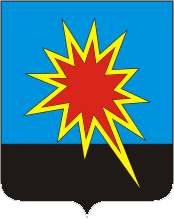 КЕМЕРОВСКАЯ ОБЛАСТЬ-КУЗБАССКАЛТАНСКИЙ ГОРОДСКОЙ ОКРУГАДМИНИСТРАЦИЯ КАЛТАНСКОГО ГОРОДСКОГО ОКРУГАРАСПОРЯЖЕНИЕОт  03.03.2022г.          № 317 - р«Об утверждении реестра мест (площадок) для временного хранения твердых коммунальных отходов на территорииКалтанского городского округа»	В целях обеспечения охраны окружающей среды и здоровья человека на территории Калтанского городского округа, в соответствии с Федеральным законом от 06.10.2003 № 131- ФЗ «Об общих принципах организации местного самоуправления в Российской Федерации», Федеральным законом  от 24.06.1998 № 89-ФЗ «Об отходах производства и потребления» (ред. от 29.07.2018), Постановлением Правительства Российской Федерации от 31.08.2018 № 1039 «Об утверждении Правил обустройства мест (площадок) накопления твердых коммунальных отходов и ведения их реестра», руководствуясь Правилами благоустройства территории Калтанского городского округа, утвержденными Советом народных депутатов Калтанского городского округа от 23.12.2021 №14-НПА, Уставом Калтанского городского округа Кемеровской области-Кузбасса:Утвердить реестр мест (площадок) накопления твердых коммунальных отходов  на территории Калтанского городского округа, согласно приложениям №1, №2, №3, №4, №5.2. Распоряжение администрации Калтанского городского округа от 26.12.2018г № 2116-р «Об определении расположений  мест  общего накопления твердых коммунальных отходов и контейнерных площадок для сбора твердых коммунальных отходов на территории Калтанского городского округа» считать утратившими силу.3.Начальнику отдела организационной и кадровой работы (Верещагина Т.А.) опубликовать настоящее распоряжение на официальном сайте администрации Калтанского городского округа.4. Распоряжение вступает в силу с момента подписания.5. Контроль исполнения настоящего распоряжения возложить на первого заместителя главы Калтанского городского округа по ЖКХ (Л.А. Шайхелисламова).Глава Калтанскогогородского округа                                                                         И.Ф. ГолдиновПриложение №2 к распоряжению администрацииКалтанского городского округа                                                                                                                                                                                                                             От 03.03.2022г  № 317 - р   Реестр мест (площадок) накопления ТКО  ( МКД)  на территории Калтанского городского округаПриложение №3к распоряжению администрацииКалтанского городского округа                                                                                                                                                                                                      От 03.03.2022 г  № 317-рРеестр мест (площадок) накопления ТКО  (МКД) за счет собственниковПриложение №4 к распоряжению администрацииКалтанского городского округа                                                                                                                                                                                                                             От 03.03.2022г  № 317-р   Реестр мест (площадок) накопления ТКО  по договоруПриложение №5 к распоряжению администрацииКалтанского городского округа                                                                                                                                                                                                                             От 03.03.2022г  № 317 - р   Реестр мест (площадок) накопления ТКО юридическими лицами                                                                 Приложение №1 к распоряжению администрацииКалтанского городского округа                                                                                                                                                                                                             От 03.03.2022г  № 317 - р   Реестр мест (площадок) накопления ТКО  ( частный сектор) на территории Калтанского городского округа                                                                 Приложение №1 к распоряжению администрацииКалтанского городского округа                                                                                                                                                                                                             От 03.03.2022г  № 317 - р   Реестр мест (площадок) накопления ТКО  ( частный сектор) на территории Калтанского городского округа                                                                 Приложение №1 к распоряжению администрацииКалтанского городского округа                                                                                                                                                                                                             От 03.03.2022г  № 317 - р   Реестр мест (площадок) накопления ТКО  ( частный сектор) на территории Калтанского городского округа                                                                 Приложение №1 к распоряжению администрацииКалтанского городского округа                                                                                                                                                                                                             От 03.03.2022г  № 317 - р   Реестр мест (площадок) накопления ТКО  ( частный сектор) на территории Калтанского городского округа                                                                 Приложение №1 к распоряжению администрацииКалтанского городского округа                                                                                                                                                                                                             От 03.03.2022г  № 317 - р   Реестр мест (площадок) накопления ТКО  ( частный сектор) на территории Калтанского городского округа                                                                 Приложение №1 к распоряжению администрацииКалтанского городского округа                                                                                                                                                                                                             От 03.03.2022г  № 317 - р   Реестр мест (площадок) накопления ТКО  ( частный сектор) на территории Калтанского городского округа                                                                 Приложение №1 к распоряжению администрацииКалтанского городского округа                                                                                                                                                                                                             От 03.03.2022г  № 317 - р   Реестр мест (площадок) накопления ТКО  ( частный сектор) на территории Калтанского городского округа                                                                 Приложение №1 к распоряжению администрацииКалтанского городского округа                                                                                                                                                                                                             От 03.03.2022г  № 317 - р   Реестр мест (площадок) накопления ТКО  ( частный сектор) на территории Калтанского городского округа                                                                 Приложение №1 к распоряжению администрацииКалтанского городского округа                                                                                                                                                                                                             От 03.03.2022г  № 317 - р   Реестр мест (площадок) накопления ТКО  ( частный сектор) на территории Калтанского городского округа                                                                 Приложение №1 к распоряжению администрацииКалтанского городского округа                                                                                                                                                                                                             От 03.03.2022г  № 317 - р   Реестр мест (площадок) накопления ТКО  ( частный сектор) на территории Калтанского городского округа                                                                 Приложение №1 к распоряжению администрацииКалтанского городского округа                                                                                                                                                                                                             От 03.03.2022г  № 317 - р   Реестр мест (площадок) накопления ТКО  ( частный сектор) на территории Калтанского городского округа                                                                 Приложение №1 к распоряжению администрацииКалтанского городского округа                                                                                                                                                                                                             От 03.03.2022г  № 317 - р   Реестр мест (площадок) накопления ТКО  ( частный сектор) на территории Калтанского городского округа                                                                 Приложение №1 к распоряжению администрацииКалтанского городского округа                                                                                                                                                                                                             От 03.03.2022г  № 317 - р   Реестр мест (площадок) накопления ТКО  ( частный сектор) на территории Калтанского городского округа                                                                 Приложение №1 к распоряжению администрацииКалтанского городского округа                                                                                                                                                                                                             От 03.03.2022г  № 317 - р   Реестр мест (площадок) накопления ТКО  ( частный сектор) на территории Калтанского городского округа                                                                 Приложение №1 к распоряжению администрацииКалтанского городского округа                                                                                                                                                                                                             От 03.03.2022г  № 317 - р   Реестр мест (площадок) накопления ТКО  ( частный сектор) на территории Калтанского городского округа№ п/пинвентаризац. №АдресШиротаДолготаданные о технических характеристиках мест (площадок) накопления ТКОданные о технических характеристиках мест (площадок) накопления ТКОданные о технических характеристиках мест (площадок) накопления ТКОданные о технических характеристиках мест (площадок) накопления ТКОданные о технических характеристиках мест (площадок) накопления ТКОсведения о собственнике местасведения о собственнике местаисточник  отходообразования ТКОисточник  отходообразования ТКОсведения об  организации ответственной за содержание площадкисведения об  организации ответственной за содержание площадки№ п/пинвентаризац. №АдресШиротаДолготаКоли чество контейнеровТип контейнераместа  накопления  частного сектораS площадки м211ул. Карьерная р-н магазина53,5207687,287981Бункер 7,8м3грунт6Муниципальная территория КГО                  г. Калтан , ул. Горького,38 ОРГН 1024201857195Муниципальная территория КГО                  г. Калтан , ул. Горького,38 ОРГН 1024201857195ул. Карьерная, 1-25      пер. Карьерный,  1-19     ул. Некрасова, 1-61     ул. Гоголя, 2-13пер. Северный ул. Карьерная, 1-25      пер. Карьерный,  1-19     ул. Некрасова, 1-61     ул. Гоголя, 2-13пер. Северный МКУ "УпЖ КГО", г.Калтан, ул.Комсомольская,63МКУ "УпЖ КГО", г.Калтан, ул.Комсомольская,6322ул. Красенка,25 г.Калтан53,517787,291501Бункер 7.8 м3грунт6муниципальная территория КГО                  г. Калтан , ул. Горького,38 ОРГН 1024201857195муниципальная территория КГО                  г. Калтан , ул. Горького,38 ОРГН 1024201857195ул. Некрасова, 20-46,      ул. Красенка, 1-92,      ул. Некрасова, 20-46,      ул. Красенка, 1-92,      МКУ "УпЖ КГО", г.Калтан, ул.Комсомольская,63МКУ "УпЖ КГО", г.Калтан, ул.Комсомольская,6333Совхозная ул., 52,       г. Калтан53,5227687,286271Бункер 7.8 м3грунт6муниципальная территория КГО                  г. Калтан , ул. Горького,38 ОРГН 1024201857195муниципальная территория КГО                  г. Калтан , ул. Горького,38 ОРГН 1024201857195ул. Совхозная,34-135,   2-й пер.Совхозный,1-16, ул. Жданова,  40-58ул. Совхозная,34-135,   2-й пер.Совхозный,1-16, ул. Жданова,  40-58МКУ "УпЖ КГО", г.Калтан, ул.Комсомольская,63МКУ "УпЖ КГО", г.Калтан, ул.Комсомольская,6344ул.Совхозная, 195  г.Калтан53,524087,297210,75 м3грунт6муниципальная территория КГО                  г. Калтан , ул. Горького,38 ОРГН 1024201857195муниципальная территория КГО                  г. Калтан , ул. Горького,38 ОРГН 1024201857195ул. Совхозная,135-195ул. Совхозная,135-195МКУ "УпЖ КГО", г.Калтан, ул.Комсомольская,63МКУ "УпЖ КГО", г.Калтан, ул.Комсомольская,6355 ул. Заводская,4         г. Калтан53,524787,280241Бункер 7.8 м3грунт6муниципальная территория КГО                  г. Калтан , ул. Горького,38 ОРГН 1024201857195муниципальная территория КГО                  г. Калтан , ул. Горького,38 ОРГН 1024201857195 ул. Заводская, 1-45,           ул. Жданова, 3-39 ,           пер. Жданова, 1-12,        ул. Мичурина, 1-19,     ул. Совхозная,  8-34,     1-й пер.Совхозный, 1-24 ул. Заводская, 1-45,           ул. Жданова, 3-39 ,           пер. Жданова, 1-12,        ул. Мичурина, 1-19,     ул. Совхозная,  8-34,     1-й пер.Совхозный, 1-24МКУ "УпЖ КГО", г.Калтан, ул.Комсомольская,63МКУ "УпЖ КГО", г.Калтан, ул.Комсомольская,6366ул. Мичурина,36            г. Калтан53,5209687,285331Бункер 7.8 м3грунт6муниципальная территория КГО                  г. Калтан , ул. Горького,38 ОРГН 1024201857195муниципальная территория КГО                  г. Калтан , ул. Горького,38 ОРГН 1024201857195ул. Мичурина, 18-47,        ул. Жданова,  55-106, ул. Мичурина, 18-47,        ул. Жданова,  55-106, МКУ "УпЖ КГО", г.Калтан, ул.Комсомольская,63МКУ "УпЖ КГО", г.Калтан, ул.Комсомольская,6378ул. Калинина, 44, г.Калтан53,5099087,281501Бункер 7.8 м3ж/б плита, оборудована20муниципальная территория КГО                  г. Калтан , ул. Горького,38 ОРГН 1024201857195муниципальная территория КГО                  г. Калтан , ул. Горького,38 ОРГН 1024201857195ул. Партизанская, 1-42  пер. Партизанский, 1-40   2-я Нагорная, 1-19         ул. Калинина, 58, 56, 54, 54/1,36, 34, 32, 30, 28, 24; № 75-5
ул. Жданова, 106-125ул. Партизанская, 1-42  пер. Партизанский, 1-40   2-я Нагорная, 1-19         ул. Калинина, 58, 56, 54, 54/1,36, 34, 32, 30, 28, 24; № 75-5
ул. Жданова, 106-125МКУ "УпЖ КГО", г.Калтан, ул.Комсомольская,63МКУ "УпЖ КГО", г.Калтан, ул.Комсомольская,6389ул. Калинина,65 г.Калтан53,50837187,2799921Бункер 7,8м3грунт6муниципальная территория КГО                  г. Калтан , ул. Горького,38 ОРГН 1024201857195муниципальная территория КГО                  г. Калтан , ул. Горького,38 ОРГН 1024201857195ул. Гоголя, 52-60,          109-133;                      ул. Нагорная, 1-20;     пер. Горный, 1-33,                пер. Ключевой,1-22ул. Гоголя, 52-60,          109-133;                      ул. Нагорная, 1-20;     пер. Горный, 1-33,                пер. Ключевой,1-22МКУ "УпЖ КГО", г.Калтан, ул.Комсомольская,63МКУ "УпЖ КГО", г.Калтан, ул.Комсомольская,6397ул. Калинина, 117, г.Калтан53,5027087,274901Бункер 7.8 м3ж/б плита, оборудована6муниципальная территория КГО                  г. Калтан , ул. Горького,38 ОРГН 1024201857195муниципальная территория КГО                  г. Калтан , ул. Горького,38 ОРГН 1024201857195ул. Калинина, 105-143; 86а-118,                       ул. Гоголя, 82-98;              135-163                               ул. Нагорная, 20-48;          37-57                                            ул. Школьная, 15-45;                       18-44,    ул.                            ул. Курганнаяул. Комсомольская,76-95ул. Калинина, 105-143; 86а-118,                       ул. Гоголя, 82-98;              135-163                               ул. Нагорная, 20-48;          37-57                                            ул. Школьная, 15-45;                       18-44,    ул.                            ул. Курганнаяул. Комсомольская,76-95МКУ "УпЖ КГО", г.Калтан, ул.Комсомольская63МКУ "УпЖ КГО", г.Калтан, ул.Комсомольская631010ул. Тургенева,3             г. Калтан53,5206187,291031Бункер 7.8 м3грунт6муниципальная территория КГО                  г. Калтан , ул. Горького,38 ОРГН 1024201857195муниципальная территория КГО                  г. Калтан , ул. Горького,38 ОРГН 1024201857195ул. Тургенева, 1-68,                ул. Луговая, 3-18ул. Тургенева, 1-68,                ул. Луговая, 3-18МКУ "УпЖ КГО", г.Калтан, ул.Комсомольская,63МКУ "УпЖ КГО", г.Калтан, ул.Комсомольская,631111ул. Тургенева,77        г. Калтан53,5185687,303451Бункер 7.8 м3грунт6муниципальная территория КГО                  г. Калтан , ул. Горького,38 ОРГН 1024201857195муниципальная территория КГО                  г. Калтан , ул. Горького,38 ОРГН 1024201857195ул. Тургенева, 68-114ул. Тургенева, 68-114МКУ "УпЖ КГО", г.Калтан, ул.Комсомольская,63МКУ "УпЖ КГО", г.Калтан, ул.Комсомольская,631213ул. Пасечная,7  г.Калтан53,5224787,294911Бункер 7.8 м3грунт6муниципальная территория КГО                  г. Калтан , ул. Горького,38 ОРГН 1024201857195муниципальная территория КГО                  г. Калтан , ул. Горького,38 ОРГН 1024201857195ул. Пасечная, 1-28                        пер. Карьерный, 1-22ул. Пасечная, 1-28                        пер. Карьерный, 1-22МКУ "УпЖ КГО", г.Калтан, ул.Комсомольская,63МКУ "УпЖ КГО", г.Калтан, ул.Комсомольская,631312ул. Пасечная,65           г. Калтан53,5194387,305071Бункер 7.8 м3грунт6муниципальная территория КГО                  г. Калтан , ул. Горького,38 ОРГН 1024201857195муниципальная территория КГО                  г. Калтан , ул. Горького,38 ОРГН 1024201857195ул. Пасечная, 28-89ул. Пасечная, 28-89МКУ "УпЖ КГО", г.Калтан, ул.Комсомольская,63МКУ "УпЖ КГО", г.Калтан, ул.Комсомольская,6314Комсомольская ул., 1, г.Калтан53,5271087,276901Бункер 7.8 м3грунт20муниципальная территория КГО                  г. Калтан , ул. Горького,38 ОРГН 1024201857195муниципальная территория КГО                  г. Калтан , ул. Горького,38 ОРГН 1024201857195ул. Жданова,1-12           ул. Совхозная ,9-63            1-пер. Совхозный,4ул. Жданова,1-12           ул. Совхозная ,9-63            1-пер. Совхозный,4МКУ "УпЖ КГО", г.Калтан, ул.Комсомольская,63МКУ "УпЖ КГО", г.Калтан, ул.Комсомольская,631514пер.Комсомольский,10  г.Калтан53,507287,2681Бункер 7.8 м3грунт6муниципальная территория КГО                  г. Калтан , ул. Горького,38 ОРГН 1024201857195муниципальная территория КГО                  г. Калтан , ул. Горького,38 ОРГН 1024201857195пер.Комсомольский,         1а-16; 30-36; 46/1пер.Комсомольский,         1а-16; 30-36; 46/1МКУ "УпЖ КГО", г.Калтан, ул.Комсомольская,63МКУ "УпЖ КГО", г.Калтан, ул.Комсомольская,631615ул. Шуштепская,13                 п. Постоянный53,5366487,265310,75 м3грунт6муниципальная территория КГО                  г. Калтан , ул. Горького,38 ОРГН 1024201857195муниципальная территория КГО                  г. Калтан , ул. Горького,38 ОРГН 1024201857195ул. Российская, 2-21            ул. Шуштепская, 1-9ул. Российская, 2-21            ул. Шуштепская, 1-9МКУ "УпЖ КГО", г.Калтан, ул.Комсомольская,63МКУ "УпЖ КГО", г.Калтан, ул.Комсомольская,631718ул Дзержинского,60   п. Постоянный53,5446187,273571Бункер 7.8 м3грунт6муниципальная территория КГО                  г. Калтан , ул. Горького,38 ОРГН 1024201857195муниципальная территория КГО                  г. Калтан , ул. Горького,38 ОРГН 1024201857195ул. Курская, 1-19,           ул. Томская, 1-28,        ул. Новосибирская,            1-28,                                ул. Дзержинского,                48-64ул. Курская, 1-19,           ул. Томская, 1-28,        ул. Новосибирская,            1-28,                                ул. Дзержинского,                48-64МКУ "УпЖ КГО", г.Калтан, ул.Комсомольская,63МКУ "УпЖ КГО", г.Калтан, ул.Комсомольская,631816ул. Дзержинского,70          п. Постоянный53,5459187,273641Бункер 7.8 м3грунт6муниципальная территория КГО                  г. Калтан , ул. Горького,38 ОРГН 1024201857195муниципальная территория КГО                  г. Калтан , ул. Горького,38 ОРГН 1024201857195ул. Рижская, 1-30,        ул. Минская, 1-29,          ул. Дзержинского,             66-70ул. Рижская, 1-30,        ул. Минская, 1-29,          ул. Дзержинского,             66-70МКУ "УпЖ КГО", г.Калтан, ул.Комсомольская,63МКУ "УпЖ КГО", г.Калтан, ул.Комсомольская,631917ул. Полевая,27           п. Постоянный53,5489787,267431Бункер 7.8 м3грунт6муниципальная территория КГО                  г. Калтан , ул. Горького,38 ОРГН 1024201857195муниципальная территория КГО                  г. Калтан , ул. Горького,38 ОРГН 1024201857195ул. Строительная, 11-26,  ул. Полевая, 7-27ул. Строительная, 11-26,  ул. Полевая, 7-27МКУ "УпЖ КГО", г.Калтан, ул.Комсомольская,63МКУ "УпЖ КГО", г.Калтан, ул.Комсомольская,632045ул.Пожарского,20        п. Шушталеп53,572087,28401Бункер 7.8 м3грунт6муниципальная территория КГО                  г. Калтан , ул. Горького,38 ОРГН 1024201857195муниципальная территория КГО                  г. Калтан , ул. Горького,38 ОРГН 1024201857195ул.  Пожарского,1-61, ул. Карла Маркса,2ул.  Пожарского,1-61, ул. Карла Маркса,2МКУ "УпЖ КГО", г.Калтан, ул.Комсомольская,63МКУ "УпЖ КГО", г.Калтан, ул.Комсомольская,632146ул. Центральная,68а п. Шушталеп53,5723587,291961Бункер 7.8 м3грунт6муниципальная территория КГО                  г. Калтан , ул. Горького,38 ОРГН 1024201857195муниципальная территория КГО                  г. Калтан , ул. Горького,38 ОРГН 1024201857195ул. Центральная, 1-78,  ул. Береговая, 23-45,               ул. Железнодорожная,     1-42 ул. Центральная, 1-78,  ул. Береговая, 23-45,               ул. Железнодорожная,     1-42 МКУ "УпЖ КГО", г.Калтан, ул.Комсомольская,63МКУ "УпЖ КГО", г.Калтан, ул.Комсомольская,6322ул. Омская, 1п. Шушталеп53,5687,281Бункер 7.8 м3грунт6муниципальная территория КГО                  г. Калтан , ул. Горького,38 ОРГН 1024201857195муниципальная территория КГО                  г. Калтан , ул. Горького,38 ОРГН 1024201857195ул.Омская,1-30ул. Центральная 61-96ул.Омская,1-30ул. Центральная 61-96МКУ "УпЖ КГО", г.Калтан, ул.Комсомольская,63МКУ "УпЖ КГО", г.Калтан, ул.Комсомольская,6323ул. Омская, 46п. Шушталеп--2Метал0,75Грунт9муниципальная территория КГО                  г. Калтан , ул. Горького,38 ОРГН 1024201857195муниципальная территория КГО                  г. Калтан , ул. Горького,38 ОРГН 1024201857195Ул. Омская,30-117Ул. Омская,30-117МКУ "УпЖ КГО", г.Калтан, ул.Комсомольская,63МКУ "УпЖ КГО", г.Калтан, ул.Комсомольская,632449 ул. Почтовая,3а  п.Шушталеп53.57357687.2941551Бункер 7.8 м3грунт6муниципальная территория КГО                  г. Калтан , ул. Горького,38 ОРГН 1024201857195муниципальная территория КГО                  г. Калтан , ул. Горького,38 ОРГН 1024201857195ул. Почтовая, 1-47ул. Почтовая, 1-47МКУ "УпЖ КГО", г.Калтан, ул.Комсомольская,63МКУ "УпЖ КГО", г.Калтан, ул.Комсомольская,632550 ул. Набережная,34а   п.Шушталеп53,5666887,294291Бункер 7.8 м3грунт6муниципальная территория КГО                  г. Калтан , ул. Горького,38 ОРГН 1024201857195муниципальная территория КГО                  г. Калтан , ул. Горького,38 ОРГН 1024201857195ул. Набережная, 1-38ул. Береговая 1-23ул. Набережная, 1-38ул. Береговая 1-23МКУ "УпЖ КГО", г.Калтан, ул.Комсомольская,63МКУ "УпЖ КГО", г.Калтан, ул.Комсомольская,632651ул. Стахановская,6 р-н Почты п. Шушталеп53,5689887,283941Бункер 7.8 м3грунт6муниципальная территория КГО                  г. Калтан , ул. Горького,38 ОРГН 1024201857195муниципальная территория КГО                  г. Калтан , ул. Горького,38 ОРГН 1024201857195ул. Стахановская, 1-75ул. Стахановская, 1-75МКУ "УпЖ КГО", г.Калтан, ул.Комсомольская,63МКУ "УпЖ КГО", г.Калтан, ул.Комсомольская,632752п. ул. Знаменка,42  Шушталеп53,5728087,2872040,75м3асфальт16муниципальная территория КГО                  г. Калтан , ул. Горького,38 ОРГН 1024201857195муниципальная территория КГО                  г. Калтан , ул. Горького,38 ОРГН 1024201857195ул. Знаменка, 2-43,              ул. 1-я Горького,                  22а-49,                                ул. Горького, 9-38ул. Знаменка, 2-43,              ул. 1-я Горького,                  22а-49,                                ул. Горького, 9-38МКУ "УпЖ КГО", г.Калтан, ул.Комсомольская,63МКУ "УпЖ КГО", г.Калтан, ул.Комсомольская,632853ул. Горького,1   п.Шушталеп53.56931487.28191310,75 м3грунт6муниципальная территория КГО                  г. Калтан , ул. Горького,38 ОРГН 1024201857195муниципальная территория КГО                  г. Калтан , ул. Горького,38 ОРГН 1024201857195 ул. 1-я Горького,                   22а-49,                                 ул. Горького, 9-38 ул. 1-я Горького,                   22а-49,                                 ул. Горького, 9-38МКУ "УпЖ КГО", г.Калтан, ул.Комсомольская,63МКУ "УпЖ КГО", г.Калтан, ул.Комсомольская,632954ул. Славы,2  п.Шушталеп53,5658287,283361Бункер 7.8 м3грунт6муниципальная территория КГО                  г. Калтан , ул. Горького,38 ОРГН 1024201857195муниципальная территория КГО                  г. Калтан , ул. Горького,38 ОРГН 1024201857195ул. Славы, 1-26 ,                              ул. Победы, 1-43ул. Славы, 1-26 ,                              ул. Победы, 1-43МКУ "УпЖ КГО", г.Калтан, ул.Комсомольская,63МКУ "УпЖ КГО", г.Калтан, ул.Комсомольская,633055ул. Победы,46   п.Шушталеп53,554187,27541Бункер 7.8 м3грунт6муниципальная территория КГО                  г. Калтан , ул. Горького,38 ОРГН 1024201857195муниципальная территория КГО                  г. Калтан , ул. Горького,38 ОРГН 1024201857195ул. Победы, 46,                      ул. Весенняя, 2-11,        ул. Тепличная, 1-9ул. Победы, 46,                      ул. Весенняя, 2-11,        ул. Тепличная, 1-9МКУ "УпЖ КГО", г.Калтан, ул.Комсомольская,63МКУ "УпЖ КГО", г.Калтан, ул.Комсомольская,633156ул. Весеняя,2                п.Шушталеп53.55368887.278281Бункер 7.8 м3грунт6муниципальная территория КГО                  г. Калтан , ул. Горького,38 ОРГН 1024201857195муниципальная территория КГО                  г. Калтан , ул. Горького,38 ОРГН 1024201857195ул. Весенняя, 2-11ул. Весенняя, 2-11МКУ "УпЖ КГО", г.Калтан, ул.Комсомольская,63МКУ "УпЖ КГО", г.Калтан, ул.Комсомольская,633223ул. Покрышкина,44    п. Малышев Лог53,541387,239941Бункер 7.8 м4грунт6муниципальная территория КГО                  г. Калтан , ул. Горького,38 ОРГН 1024201857195муниципальная территория КГО                  г. Калтан , ул. Горького,38 ОРГН 1024201857195пер. Кошевого, 1-8,                    ул. Покрышкина,48-90пер. Кошевого, 1-8,                    ул. Покрышкина,48-90МКУ "УпЖ КГО", г.Калтан, ул.Комсомольская,63МКУ "УпЖ КГО", г.Калтан, ул.Комсомольская,633324ул. Покрышкина,90а п. Малышев Лог53,5452287,24621Бункер 7.8 м3грунт6муниципальная территория КГО                  г. Калтан , ул. Горького,38 ОРГН 1024201857195муниципальная территория КГО                  г. Калтан , ул. Горького,38 ОРГН 1024201857195ул. Покрышкина,                90-158,                              ул. Набережная, 107-121ул. Покрышкина,                90-158,                              ул. Набережная, 107-121МКУ "УпЖ КГО", г.Калтан, ул.Комсомольская,63МКУ "УпЖ КГО", г.Калтан, ул.Комсомольская,633427ул. Набережная,35 п. Малышев Лог53,539787,23561Бункер 7.8 м3грунт6муниципальная территория КГО                  г. Калтан , ул. Горького,38 ОРГН 1024201857195муниципальная территория КГО                  г. Калтан , ул. Горького,38 ОРГН 1024201857195ул. Набережная, 1-62, пер. Покрышкина, 1-29, ул. Набережная, 1-62, пер. Покрышкина, 1-29, МКУ "УпЖ КГО", г.Калтан, ул.Комсомольская,63МКУ "УпЖ КГО", г.Калтан, ул.Комсомольская,633528ул. Набережная,83 п. Малышев Лог53,543787,24151Бункер 7.8 м3грунт6муниципальная территория КГО                  г. Калтан , ул. Горького,38 ОРГН 1024201857195муниципальная территория КГО                  г. Калтан , ул. Горького,38 ОРГН 1024201857195ул. Набережная,62-99 , ул. Кошевого,4-30; 5-29ул. Набережная,62-99 , ул. Кошевого,4-30; 5-29МКУ "УпЖ КГО", г.Калтан, ул.Комсомольская,63МКУ "УпЖ КГО", г.Калтан, ул.Комсомольская,633626ул. Набережная,130 п. Малышев Лог53,544887,24351Бункер 7.8 м3грунт6муниципальная территория КГО                  г. Калтан , ул. Горького,38 ОРГН 1024201857195муниципальная территория КГО                  г. Калтан , ул. Горького,38 ОРГН 1024201857195ул. Набережная,99-174в, пер. Набережный, 1-151; ул. Кошевого,38-72;            ул. Колхозная,1-16;              пер. Колхозный;              ул. Матросова,3-33ул. Набережная,99-174в, пер. Набережный, 1-151; ул. Кошевого,38-72;            ул. Колхозная,1-16;              пер. Колхозный;              ул. Матросова,3-33МКУ "УпЖ КГО", г.Калтан, ул.Комсомольская,63МКУ "УпЖ КГО", г.Калтан, ул.Комсомольская,633729ул. Невского,18 п. Малышев Лог53,537787,23851Бункер 7.8 м3грунт6муниципальная территория КГО                  г. Калтан , ул. Горького,38 ОРГН 1024201857195муниципальная территория КГО                  г. Калтан , ул. Горького,38 ОРГН 1024201857195ул. Невского, 1-30,                  1-й пер. Санаторный,               1-10,                                          2-й пер. Санаторный, 1-4ул. Невского, 1-30,                  1-й пер. Санаторный,               1-10,                                          2-й пер. Санаторный, 1-4МКУ "УпЖ КГО", г.Калтан, ул.Комсомольская,63МКУ "УпЖ КГО", г.Калтан, ул.Комсомольская,633830ул. Невского,30 п. Малышев Лог53,539287,24110,75 м3грунт6муниципальная территория КГО                  г. Калтан , ул. Горького,38 ОРГН 1024201857195муниципальная территория КГО                  г. Калтан , ул. Горького,38 ОРГН 1024201857195ул. Лазурная, 1-19,                       ул. Невского, 30-56 ул. Лазурная, 1-19,                       ул. Невского, 30-56 МКУ "УпЖ КГО", г.Калтан, ул.Комсомольская,63МКУ "УпЖ КГО", г.Калтан, ул.Комсомольская,633944ул. Невского,56     п. Малышев Лог53,5406587,2452610,75 м3грунт6муниципальная территория КГО                  г. Калтан , ул. Горького,38 ОРГН 1024201857195муниципальная территория КГО                  г. Калтан , ул. Горького,38 ОРГН 1024201857195ул. Невского, 56-68,       ул. Космодемьянской,          1-25; 47-67ул. Невского, 56-68,       ул. Космодемьянской,          1-25; 47-67МКУ "УпЖ КГО", г.Калтан, ул.Комсомольская,63МКУ "УпЖ КГО", г.Калтан, ул.Комсомольская,634025ул. Кошевого,35 п. Малышев Лог53,5435187,245511Бункер 7.8 м3грунт6муниципальная территория КГО                  г. Калтан , ул. Горького,38 ОРГН 1024201857195муниципальная территория КГО                  г. Калтан , ул. Горького,38 ОРГН 1024201857195ул. Кошевого, 30-37;                      ул. Матросова,1-3;            ул. Останкина,1-11;             ул. Космодемьянской 25; 40а-46.ул. Кошевого, 30-37;                      ул. Матросова,1-3;            ул. Останкина,1-11;             ул. Космодемьянской 25; 40а-46.МКУ "УпЖ КГО", г.Калтан, ул.Комсомольская,63МКУ "УпЖ КГО", г.Калтан, ул.Комсомольская,634132ул. Достоевского,2    п. Малышев Лог53,535687,23411Бункер 7.8 м3грунт6муниципальная территория КГО                  г. Калтан , ул. Горького,38 ОРГН 1024201857195муниципальная территория КГО                  г. Калтан , ул. Горького,38 ОРГН 1024201857195                                 ул. Достоевского,                         2-57
                                 ул. Достоевского,                         2-57
МКУ "УпЖ КГО", г.Калтан, ул.Комсомольская,63МКУ "УпЖ КГО", г.Калтан, ул.Комсомольская,634231пер. Достоевского,16         п. Малышев Лог53,5353587,24011Бункер 7.8 м3грунт6муниципальная территория КГО                  г. Калтан , ул. Горького,38 ОРГН 1024201857195муниципальная территория КГО                  г. Калтан , ул. Горького,38 ОРГН 1024201857195пер. Достоевского,                       1-18,                             ул. Санаторная, 1-16пер. Достоевского,                       1-18,                             ул. Санаторная, 1-16МКУ "УпЖ КГО", г.Калтан, ул.Комсомольская,63МКУ "УпЖ КГО", г.Калтан, ул.Комсомольская,6343Пер. Прибрежный,8п. Малышев Лог53,5334787,239591Бункер 7.8 м3грунт6муниципальная территория КГО                  г. Калтан , ул. Горького,38 ОРГН 1024201857195муниципальная территория КГО                  г. Калтан , ул. Горького,38 ОРГН 1024201857195Пер. Прибрежный 1-10Пер. Прибрежный 1-10МКУ "УпЖ КГО", г.Калтан, ул.Комсомольская,63МКУ "УпЖ КГО", г.Калтан, ул.Комсомольская,634420ул. Даргомыжского,26 п. Малышев Лог53,5287,231Бункер 7.8 м3грунт6муниципальная территория КГО                  г. Калтан , ул. Горького,38 ОРГН 1024201857195муниципальная территория КГО                  г. Калтан , ул. Горького,38 ОРГН 1024201857195ул. Даргомыжского,           1-46,                                                 ул. Квартальная, 1-8 ул. Даргомыжского,           1-46,                                                 ул. Квартальная, 1-8 МКУ "УпЖ КГО", г.Калтан, ул.Комсомольская,63МКУ "УпЖ КГО", г.Калтан, ул.Комсомольская,634521ул. Бетховена,10 п. Малышев Лог53,5189687,230081Бункер 7.8 м3грунт6муниципальная территория КГО                  г. Калтан , ул. Горького,38 ОРГН 1024201857195муниципальная территория КГО                  г. Калтан , ул. Горького,38 ОРГН 1024201857195ул. Бетховена, 8-46 ,                       пер. Бетховена, 2-17                   пер. Рыбацкий, 1-14ул. Бетховена, 8-46 ,                       пер. Бетховена, 2-17                   пер. Рыбацкий, 1-14МКУ "УпЖ КГО", г.Калтан, ул.Комсомольская,63МКУ "УпЖ КГО", г.Калтан, ул.Комсомольская,634622ул. Проселочная,12 п. Малышев Лог53,5251687,230951Бункер 7.8 м3грунт6муниципальная территория КГО                  г. Калтан , ул. Горького,38 ОРГН 1024201857195муниципальная территория КГО                  г. Калтан , ул. Горького,38 ОРГН 1024201857195ул. Проселочная, 8-47,  пер. Даргомыжского,             1-28ул. Проселочная, 8-47,  пер. Даргомыжского,             1-28МКУ "УпЖ КГО", г.Калтан, ул.Комсомольская,63МКУ "УпЖ КГО", г.Калтан, ул.Комсомольская,634734ул. Енисейская,25-27  п. Малышев Лог53,526787,2431Бункер 7.8 м3грунт6муниципальная территория КГО                  г. Калтан , ул. Горького,38 ОРГН 1024201857195муниципальная территория КГО                  г. Калтан , ул. Горького,38 ОРГН 1024201857195ул. Енисейская, 1-39,        пер. Овражный, 1-41ул. Енисейская, 1-39,        пер. Овражный, 1-41МКУ "УпЖ КГО", г.Калтан, ул.Комсомольская,63МКУ "УпЖ КГО", г.Калтан, ул.Комсомольская,634833ул. Енисейская,40    п. Малышев Лог53,525487,24441Бункер 7.8 м3грунт6муниципальная территория КГО                  г. Калтан , ул. Горького,38 ОРГН 1024201857195муниципальная территория КГО                  г. Калтан , ул. Горького,38 ОРГН 1024201857195ул.Енисейская,40-46ул.Енисейская,40-46МКУ "УпЖ КГО", г.Калтан, ул.Комсомольская,63МКУ "УпЖ КГО", г.Калтан, ул.Комсомольская,634935ул. Заливная,6          п. Малышев Лог53.52945387.23982010,75 м3грунт6муниципальная территория КГО                  г. Калтан , ул. Горького,38 ОРГН 1024201857195муниципальная территория КГО                  г. Калтан , ул. Горького,38 ОРГН 1024201857195ул. Заливная, 1-24ул. Заливная, 1-24МКУ "УпЖ КГО", г.Калтан, ул.Комсомольская,63МКУ "УпЖ КГО", г.Калтан, ул.Комсомольская,635036ул. Лазо,2               п. Малышев Лог53,528987,23681Бункер 7.8 м3грунт6муниципальная территория КГО                  г. Калтан , ул. Горького,38 ОРГН 1024201857195муниципальная территория КГО                  г. Калтан , ул. Горького,38 ОРГН 1024201857195ул. Лазо, 1-35ул. Лазо, 1-35МКУ "УпЖ КГО", г.Калтан, ул.Комсомольская,63МКУ "УпЖ КГО", г.Калтан, ул.Комсомольская,635137ул. Лазо,35                    п. Малышев Лог53,525887,24191Бункер 7.8 м3грунт6муниципальная территория КГО                  г. Калтан , ул. Горького,38 ОРГН 1024201857195муниципальная территория КГО                  г. Калтан , ул. Горького,38 ОРГН 1024201857195ул.Лазо, 35-62ул.Лазо, 35-62МКУ "УпЖ КГО", г.Калтан, ул.Комсомольская,63МКУ "УпЖ КГО", г.Калтан, ул.Комсомольская,635238ул. Лазо,62            п. Малышев Лог53,523887,2451Бункер 7.8 м3грунт6муниципальная территория КГО                  г. Калтан , ул. Горького,38 ОРГН 1024201857195муниципальная территория КГО                  г. Калтан , ул. Горького,38 ОРГН 1024201857195ул.Лазо, 62-79,                   ул. Заливная, 9-83ул.Лазо, 62-79,                   ул. Заливная, 9-83МКУ "УпЖ КГО", г.Калтан, ул.Комсомольская,63МКУ "УпЖ КГО", г.Калтан, ул.Комсомольская,635340ул. Шолохова,29       п. Малышев Лог53,523587,24021Бункер 7.8 м3грунт6муниципальная территория КГО                  г. Калтан , ул. Горького,38 ОРГН 1024201857195муниципальная территория КГО                  г. Калтан , ул. Горького,38 ОРГН 1024201857195ул. Шолохова,  1-29ул. Шолохова,  1-29МКУ "УпЖ КГО", г.Калтан, ул.Комсомольская,63МКУ "УпЖ КГО", г.Калтан, ул.Комсомольская,635441ул. Шолохова,43         п. Малышев Лог53,522487,241710,75 м3грунт6муниципальная территория КГО                  г. Калтан , ул. Горького,38 ОРГН 1024201857195муниципальная территория КГО                  г. Калтан , ул. Горького,38 ОРГН 1024201857195ул. Шолохова,  29-51,             ул. Кондомская, 1-27ул. Шолохова,  29-51,             ул. Кондомская, 1-27МКУ "УпЖ КГО", г.Калтан, ул.Комсомольская,63МКУ "УпЖ КГО", г.Калтан, ул.Комсомольская,635539ул. Шолохова, 49         п. Малышев Лог53,522787,2441Бункер 7.8 м3грунт6муниципальная территория КГО                  г. Калтан , ул. Горького,38 ОРГН 1024201857195муниципальная территория КГО                  г. Калтан , ул. Горького,38 ОРГН 1024201857195ул. Спортивная,1-90ул. Спортивная,1-90МКУ "УпЖ КГО", г.Калтан, ул.Комсомольская,63МКУ "УпЖ КГО", г.Калтан, ул.Комсомольская,635642ул. Малышевская,8         п. Малышев Лог53,521987,23611Бункер 7.8 м3грунт6муниципальная территория КГО                  г. Калтан , ул. Горького,38 ОРГН 1024201857195муниципальная территория КГО                  г. Калтан , ул. Горького,38 ОРГН 1024201857195ул. Малышевская, 1-27,  пер.Речной, 1-37ул. Малышевская, 1-27,  пер.Речной, 1-37МКУ "УпЖ КГО", г.Калтан, ул.Комсомольская,63МКУ "УпЖ КГО", г.Калтан, ул.Комсомольская,635743ул. Речная,10                 п. Малышев Лог53,520087,233710,75 м3грунт6муниципальная территория КГО                  г. Калтан , ул. Горького,38 ОРГН 1024201857195муниципальная территория КГО                  г. Калтан , ул. Горького,38 ОРГН 1024201857195ул.Речная, 1-27аул.Речная, 1-27аМКУ "УпЖ КГО", г.Калтан, ул.Комсомольская,63МКУ "УпЖ КГО", г.Калтан, ул.Комсомольская,635857Колхозная ул., 1 ж/д переезд, п.Сарбала53,4556087,2938040,75 м3грунт6муниципальная территория КГО                  г. Калтан , ул. Горького,38 ОРГН 1024201857195муниципальная территория КГО                  г. Калтан , ул. Горького,38 ОРГН 1024201857195ул. Кооперативная,                     1-33,                                   ул. Набережная, 2-45ул. Кооперативная,                     1-33,                                   ул. Набережная, 2-45МКУ "УпЖ КГО", г.Калтан, ул.Комсомольская,63МКУ "УпЖ КГО", г.Калтан, ул.Комсомольская,635958ул. Колхозная,34 п.Сарбала53,4587,291Бункер 7.8 м3грунт6муниципальная территория КГО                  г. Калтан , ул. Горького,38 ОРГН 1024201857195муниципальная территория КГО                  г. Калтан , ул. Горького,38 ОРГН 1024201857195ул. Колхозная, 1-90ул. Колхозная, 1-90МКУ "УпЖ КГО", г.Калтан, ул.Комсомольская,63МКУ "УпЖ КГО", г.Калтан, ул.Комсомольская,636059ул. Советская,14       п. Сарбала53,4593087,303201Бункер 7.8 м3грунт6муниципальная территория КГО                  г. Калтан , ул. Горького,38 ОРГН 1024201857195муниципальная территория КГО                  г. Калтан , ул. Горького,38 ОРГН 1024201857195ул.Советская, 1-69,             ул. Болотная, 1-37а                 пер. Болотный,  1-35, ул. Нагорная, 1-94,              ул.Советская, 1-69,             ул. Болотная, 1-37а                 пер. Болотный,  1-35, ул. Нагорная, 1-94,              МКУ "УпЖ КГО", г.Калтан, ул.Комсомольская,63МКУ "УпЖ КГО", г.Калтан, ул.Комсомольская,636160ул. Садовая,40          п. Сарбала53,4604087,299801Бункер 7.8 м3грунт6муниципальная территория КГО                  г. Калтан , ул. Горького,38 ОРГН 1024201857195муниципальная территория КГО                  г. Калтан , ул. Горького,38 ОРГН 1024201857195ул. Садовая,1-42,             ул. Весенняя, 1-29,                   ул. Ленина, 1-16ул. Садовая,1-42,             ул. Весенняя, 1-29,                   ул. Ленина, 1-16МКУ "УпЖ КГО", г.Калтан, ул.Комсомольская,63МКУ "УпЖ КГО", г.Калтан, ул.Комсомольская,636261Школьная ул., 44, п.Сарбала53,4651087,310101Бункер 7.8 м3грунт6муниципальная территория КГО                  г. Калтан , ул. Горького,38 ОРГН 1024201857195муниципальная территория КГО                  г. Калтан , ул. Горького,38 ОРГН 1024201857195ул. Школьная, 1-100,                             ул. Коммунистическая, 1-21ул. Школьная, 1-100,                             ул. Коммунистическая, 1-21МКУ "УпЖ КГО", г.Калтан, ул.Комсомольская,63МКУ "УпЖ КГО", г.Калтан, ул.Комсомольская,636362ул.Луговая,  1                 п.Сарбала53,466987,306410,75 м3грунт6муниципальная территория КГО                  г. Калтан , ул. Горького,38 ОРГН 1024201857195муниципальная территория КГО                  г. Калтан , ул. Горького,38 ОРГН 1024201857195ул. Луговая,1-33; 70; 74; ул.Колокольцева, 1-28; 2а-23;ул. Весенняя,30-36аул. Луговая,1-33; 70; 74; ул.Колокольцева, 1-28; 2а-23;ул. Весенняя,30-36аМКУ "УпЖ КГО", г.Калтан, ул.Комсомольская,63МКУ "УпЖ КГО", г.Калтан, ул.Комсомольская,636463ул.Набережная,26  п.Сарбала53,455687,30111Бункер 7.8 м3грунт6муниципальная территория КГО                  г. Калтан , ул. Горького,38 ОРГН 1024201857195муниципальная территория КГО                  г. Калтан , ул. Горького,38 ОРГН 1024201857195ул. Набережная, 1-45ул. Набережная, 1-45МКУ "УпЖ КГО", г.Калтан, ул.Комсомольская,63МКУ "УпЖ КГО", г.Калтан, ул.Комсомольская,636564Кооперативный пер., 11А,  п. Малиновка53,4061087,279601Бункер 7.8 м3грунт6муниципальная территория КГО                  г. Калтан , ул. Горького,38 ОРГН 1024201857195муниципальная территория КГО                  г. Калтан , ул. Горького,38 ОРГН 1024201857195пер. Кооперативный,           1-31пер. Кооперативный,           1-31МКУ "УпЖ КГО", г.Калтан, ул.Комсомольская,63МКУ "УпЖ КГО", г.Калтан, ул.Комсомольская,636665Ленина ул., 1, п.Малиновка53,4055087,295101Бункер 7.8 м3грунт6муниципальная территория КГО                  г. Калтан , ул. Горького,38 ОРГН 1024201857195муниципальная территория КГО                  г. Калтан , ул. Горького,38 ОРГН 1024201857195ул. Молодежная, 1-12, ул. Российская, 1-26   ул. Ленина, 1-30                 ул. Дзержинского, 1-24, ул. Высотная,1-20ул. Молодежная, 1-12, ул. Российская, 1-26   ул. Ленина, 1-30                 ул. Дзержинского, 1-24, ул. Высотная,1-20МКУ "УпЖ КГО", г.Калтан, ул.Комсомольская,63МКУ "УпЖ КГО", г.Калтан, ул.Комсомольская,636767Ленина ул., 30, п.Малиновка53,4020087,295501Бункер 7.8 м3грунт6муниципальная территория КГО                  г. Калтан , ул. Горького,38 ОРГН 1024201857195муниципальная территория КГО                  г. Калтан , ул. Горького,38 ОРГН 1024201857195ул. Ленина,  30-52            ул. Шевченко,  1-99ул. Ленина,  30-52            ул. Шевченко,  1-99МКУ "УпЖ КГО", г.Калтан, ул.Комсомольская,63МКУ "УпЖ КГО", г.Калтан, ул.Комсомольская,636866Ленина ул., 52, п.Малиновка53,3986087,292501Бункер 7.8 м3грунт6муниципальная территория КГО         г. Калтан ,             ул. Горького,38 ОРГН 1024201857195муниципальная территория КГО         г. Калтан ,             ул. Горького,38 ОРГН 1024201857195ул. Макаренко, 1-114,  ул. Народная, 4-10,              ул. Проектная, 1-15 ,         ул. Ленина,  52-62,              ул. Шахтерская, 5-19, ул. Гоголя, 1-14,            ул. Парижской коммуны,  1-11,               ул. Шахтерская,  5-19, ул. Горнорабочая,  4-12 ул. Школьная, 1-22,                  ул. Куйбышева, 1-22ул. Макаренко, 1-114,  ул. Народная, 4-10,              ул. Проектная, 1-15 ,         ул. Ленина,  52-62,              ул. Шахтерская, 5-19, ул. Гоголя, 1-14,            ул. Парижской коммуны,  1-11,               ул. Шахтерская,  5-19, ул. Горнорабочая,  4-12 ул. Школьная, 1-22,                  ул. Куйбышева, 1-22МКУ "УпЖ КГО", г.Калтан, ул.Комсомольская,63МКУ "УпЖ КГО", г.Калтан, ул.Комсомольская,636993ул. Кузбасская,8         п. Малиновка53,4057687,301881Бункер 7.8 м3грунт6муниципальная территория КГО                  г. Калтан , ул. Горького,38 ОРГН 1024201857195муниципальная территория КГО                  г. Калтан , ул. Горького,38 ОРГН 1024201857195ул. Кузбасская, 1-27,  ул. Горняцкая, 1-17,           ул. Отдельная, 1-26ул. Кузбасская, 1-27,  ул. Горняцкая, 1-17,           ул. Отдельная, 1-26МКУ "УпЖ КГО", г.Калтан, ул.Комсомольская,63МКУ "УпЖ КГО", г.Калтан, ул.Комсомольская,637068Кузбасская ул., 34, п.Малиновка53,4024187,300301Бункер 7.8 м3грунт6муниципальная территория КГО               г. Калтан ,                  ул. Горького,38 ОРГН 1024201857195муниципальная территория КГО               г. Калтан ,                  ул. Горького,38 ОРГН 1024201857195ул. Кузбасская, 1-83  пер. Кузбасский,                    ул. Горнорабочая,1-12, ул. Высотная, 1-12,                  ул. Шахтерская, 1-22 ,    ул. Ломоносова, 1-16,    ул. Новая, 2-27,                  ул. Пушкина, 1-59,         ул. Горняцкая, 1-17,         ул. Отдельная,  1-27, пер. Отдельный, 1-5 ул.Дзержинского, 1-24ул. Кузбасская, 1-83  пер. Кузбасский,                    ул. Горнорабочая,1-12, ул. Высотная, 1-12,                  ул. Шахтерская, 1-22 ,    ул. Ломоносова, 1-16,    ул. Новая, 2-27,                  ул. Пушкина, 1-59,         ул. Горняцкая, 1-17,         ул. Отдельная,  1-27, пер. Отдельный, 1-5 ул.Дзержинского, 1-24МКУ "УпЖ КГО", г.Калтан, ул.Комсомольская,63МКУ "УпЖ КГО", г.Калтан, ул.Комсомольская,637169Октябрьская ул., 2, п.Малиновка53,4185087,280301Бункер 7.8 м3грунт6муниципальная территория КГО        г. Калтан ,               ул. Горького, 38 ОРГН 1024201857195муниципальная территория КГО        г. Калтан ,               ул. Горького, 38 ОРГН 1024201857195пер. Весенний, 1-16     ул. Комсомольская,2-31   ул. Октябрьская,  1-25     ул. Железнодорожная,            1-62,                                    ул. Пионерская,1-18,                                   ул. Советская,1-87, пер. Весенний, 1-16     ул. Комсомольская,2-31   ул. Октябрьская,  1-25     ул. Железнодорожная,            1-62,                                    ул. Пионерская,1-18,                                   ул. Советская,1-87, МКУ "УпЖ КГО", г.Калтан, ул.Комсомольская,63МКУ "УпЖ КГО", г.Калтан, ул.Комсомольская,637290ул. Станционная,38              п. Малиновка53,4070587,2722610,75 м3грунт6муниципальная территория КГО                  г. Калтан , ул. Горького,38 ОРГН 1024201857195муниципальная территория КГО                  г. Калтан , ул. Горького,38 ОРГН 1024201857195ул. Станционная, 23-53, ул. Репина,  1-47ул. Станционная, 23-53, ул. Репина,  1-47МКУ "УпЖ КГО", г.Калтан, ул.Комсомольская,63МКУ "УпЖ КГО", г.Калтан, ул.Комсомольская,637391ул. Пушкина,17          п. Малиновка53,3895887,3055810,75 м3грунт6муниципальная территория КГО                  г. Калтан , ул. Горького,38 ОРГН 1024201857195муниципальная территория КГО                  г. Калтан , ул. Горького,38 ОРГН 1024201857195ул. Пушкина, 1-30,                  ул. Дружбы, 1-22ул. Пушкина, 1-30,                  ул. Дружбы, 1-22МКУ "УпЖ КГО", г.Калтан, ул.Комсомольская,63МКУ "УпЖ КГО", г.Калтан, ул.Комсомольская,637492ул. Пушкина,42          п. Малиновка53,397787,310810,75 м3грунт6муниципальная территория КГО                  г. Калтан , ул. Горького,38 ОРГН 1024201857195муниципальная территория КГО                  г. Калтан , ул. Горького,38 ОРГН 1024201857195ул. Пушкина, 30-59 ул. Пушкина, 30-59 МКУ "УпЖ КГО", г.Калтан, ул.Комсомольская,63МКУ "УпЖ КГО", г.Калтан, ул.Комсомольская,637594ул. Угольная,12          п. Малиновка53,4114887,289011Бункер 7.8 м3грунт6муниципальная территория КГО                  г. Калтан , ул. Горького,38 ОРГН 1024201857195муниципальная территория КГО                  г. Калтан , ул. Горького,38 ОРГН 1024201857195ул. Угольная, 1-43,         ул. Кутузова, 1-18                    ул. Пугачева, 1-33ул. Угольная, 1-43,         ул. Кутузова, 1-18                    ул. Пугачева, 1-33МКУ "УпЖ КГО", г.Калтан, ул.Комсомольская,63МКУ "УпЖ КГО", г.Калтан, ул.Комсомольская,637689ул. Угольная,43          п. Малиновка53,4084287,2994910,75 м3грунт6муниципальная территория КГО                  г. Калтан , ул. Горького,38 ОРГН 1024201857195муниципальная территория КГО                  г. Калтан , ул. Горького,38 ОРГН 1024201857195ул. Угольная,  20-52ул. Угольная,  20-52МКУ "УпЖ КГО", г.Калтан, ул.Комсомольская,63МКУ "УпЖ КГО", г.Калтан, ул.Комсомольская,637795ул.Угольная, напротив маг. "Вояж" п. Малиновка53,4187,281Бункер 7.8 м3грунт6муниципальная территория КГО                  г. Калтан , ул. Горького,38 ОРГН 1024201857195муниципальная территория КГО                  г. Калтан , ул. Горького,38 ОРГН 1024201857195ул.Садовая, 1-32; ул.Крупской, 1-20ул.Станционная,1-22;        ул. Нагорная,  3-37;        ул. Нахимоваул.Садовая, 1-32; ул.Крупской, 1-20ул.Станционная,1-22;        ул. Нагорная,  3-37;        ул. НахимоваМКУ "УпЖ КГО", г.Калтан, ул.Комсомольская,63МКУ "УпЖ КГО", г.Калтан, ул.Комсомольская,637883ул.Садовая,41а         п. Малиновка53,4073787,291111Бункер 7.8 м3грунт6муниципальная территория КГО                  г. Калтан , ул. Горького,38 ОРГН 1024201857195муниципальная территория КГО                  г. Калтан , ул. Горького,38 ОРГН 1024201857195ул. Садовая, 32-43,                   ул. Кирова, 1-26                     ул. Строительная, 1-18,             ул. Подгорная, 1-9,              ул. Школьная, 1-22ул. Садовая, 32-43,                   ул. Кирова, 1-26                     ул. Строительная, 1-18,             ул. Подгорная, 1-9,              ул. Школьная, 1-22МКУ "УпЖ КГО", г.Калтан, ул.Комсомольская,63МКУ "УпЖ КГО", г.Калтан, ул.Комсомольская,637987ул. Горького,3           п. Малиновка53,4215787,279271Бункер 7.8 м3грунт6муниципальная территория КГО                  г. Калтан , ул. Горького,38 ОРГН 1024201857195муниципальная территория КГО                  г. Калтан , ул. Горького,38 ОРГН 1024201857195ул.Горького, 3-35ул.Горького, 3-35МКУ "УпЖ КГО", г.Калтан, ул.Комсомольская,63МКУ "УпЖ КГО", г.Калтан, ул.Комсомольская,638082Сибирская ул., 5, п.Малиновка53,4202787,289121Бункер 7.8 м3ж/б плита,оборудована20муниципальная территория КГО                  г. Калтан , ул. Горького,38 ОРГН 1024201857195муниципальная территория КГО                  г. Калтан , ул. Горького,38 ОРГН 1024201857195ул. Сибирская, 1-20ул. Сибирская, 1-20МКУ "УпЖ КГО", г.Калтан, ул.Комсомольская,63МКУ "УпЖ КГО", г.Калтан, ул.Комсомольская,638171ул. Сибирская,32     п. Малиновка д/п "Радуга"53,4232887,295012Бункер 7.8 м3ж/б, оборудована35муниципальная территория КГО                  г. Калтан , ул. Горького,38 ОРГН 1024201857195муниципальная территория КГО                  г. Калтан , ул. Горького,38 ОРГН 1024201857195ул. Весенняя, 1-30ул. Весенняя, 1-30МКУ "УпЖ КГО", г.Калтан, ул.Комсомольская,63МКУ "УпЖ КГО", г.Калтан, ул.Комсомольская,638277Сибирская ул., 39, п.Малиновка53,4254087,297301Бункер 7.8 м3грунт6муниципальная территория КГО                  г. Калтан , ул. Горького,38 ОРГН 1024201857195муниципальная территория КГО                  г. Калтан , ул. Горького,38 ОРГН 1024201857195ул. Сибирская, 20-39ул. Сибирская, 20-39МКУ "УпЖ КГО", г.Калтан, ул.Комсомольская,63МКУ "УпЖ КГО", г.Калтан, ул.Комсомольская,638373ул. Рябиновая,2        п. Малиновка53,4211487,288951Бункер 7.8 м3грунт6муниципальная территория КГО                  г. Калтан , ул. Горького,38 ОРГН 1024201857195муниципальная территория КГО                  г. Калтан , ул. Горького,38 ОРГН 1024201857195ул. Рябиновая, 1-6,       ул. Октябрьская,1-30ул. Рябиновая, 1-6,       ул. Октябрьская,1-30МКУ "УпЖ КГО", г.Калтан, ул.Комсомольская,63МКУ "УпЖ КГО", г.Калтан, ул.Комсомольская,638474ул. Рябиновая,13        п. Малиновка53,4243787,292961Бункер 7.8 м3грунт6муниципальная территория КГО                  г. Калтан , ул. Горького,38 ОРГН 1024201857195муниципальная территория КГО                  г. Калтан , ул. Горького,38 ОРГН 1024201857195ул. Рябиновая, 7-16ул. Рябиновая, 7-16МКУ "УпЖ КГО", г.Калтан, ул.Комсомольская,63МКУ "УпЖ КГО", г.Калтан, ул.Комсомольская,638575ул. Рябиновая,32        п. Малиновка53,4269387,2982610,75 м3грунт6муниципальная территория КГО                  г. Калтан , ул. Горького,38 ОРГН 1024201857195муниципальная территория КГО                  г. Калтан , ул. Горького,38 ОРГН 1024201857195ул. Рябиновая,17-32ул. Рябиновая,17-32МКУ "УпЖ КГО", г.Калтан, ул.Комсомольская,63МКУ "УпЖ КГО", г.Калтан, ул.Комсомольская,638688Российская ул., 2, п.Малиновка53,3964987,287381Бункер 7.8 м3грунт6муниципальная территория КГО                  г. Калтан , ул. Горького,38 ОРГН 1024201857195муниципальная территория КГО                  г. Калтан , ул. Горького,38 ОРГН 1024201857195ул. Росийская, 1-13;        ул. Солнечная, 2-18;            ул. Сосновая, 8-27ул. Росийская, 1-13;        ул. Солнечная, 2-18;            ул. Сосновая, 8-27МКУ "УпЖ КГО", г.Калтан, ул.Комсомольская,63МКУ "УпЖ КГО", г.Калтан, ул.Комсомольская,638772Весенняя ул., 6, п.Малиновка53,4187587,2886010,75 м3грунт6муниципальная территория КГО                  г. Калтан , ул. Горького,38 ОРГН 1024201857195муниципальная территория КГО                  г. Калтан , ул. Горького,38 ОРГН 1024201857195ул. Весенняя, 5-20ул. Весенняя, 5-20МКУ "УпЖ КГО", г.Калтан, ул.Комсомольская,63МКУ "УпЖ КГО", г.Калтан, ул.Комсомольская,638879ул.Урицкого,12          п. Малиновка53,4253687,282791Бункер 7.8 м3грунт6муниципальная территория КГО                  г. Калтан , ул. Горького,38 ОРГН 1024201857195муниципальная территория КГО                  г. Калтан , ул. Горького,38 ОРГН 1024201857195ул. Урицкого, 1-32,                  ул. Торговая, 1-34,            ул. Перспективная, 1-14; ул.Лесная, 1-38ул. Урицкого, 1-32,                  ул. Торговая, 1-34,            ул. Перспективная, 1-14; ул.Лесная, 1-38МКУ "УпЖ КГО", г.Калтан, ул.Комсомольская,63МКУ "УпЖ КГО", г.Калтан, ул.Комсомольская,638980ул. Рабочая,1           п. Малиновка53,4261587,282341 0,75 м3грунт6муниципальная территория КГО                  г. Калтан , ул. Горького,38 ОРГН 1024201857195муниципальная территория КГО                  г. Калтан , ул. Горького,38 ОРГН 1024201857195ул. Рабочая, 1-14,           ул. Советская, 1-100ул. Рабочая, 1-14,           ул. Советская, 1-100МКУ "УпЖ КГО", г.Калтан, ул.Комсомольская,63МКУ "УпЖ КГО", г.Калтан, ул.Комсомольская,639086ул. Кондомская,12а п. Малиновка53,4299687,301511Бункер 7.8 м3грунт6муниципальная территория КГО                  г. Калтан , ул. Горького,38 ОРГН 1024201857195муниципальная территория КГО                  г. Калтан , ул. Горького,38 ОРГН 1024201857195ул. Кондомская, 1-25; ул. Лесная, 38-50ул. Кондомская, 1-25; ул. Лесная, 38-50МКУ "УпЖ КГО", г.Калтан, ул.Комсомольская,63МКУ "УпЖ КГО", г.Калтан, ул.Комсомольская,639184ул. Советская,33а          п. Малиновка53,4158887,276831Бункер 7.8 м3грунт6муниципальная территория КГО                  г. Калтан , ул. Горького,38 ОРГН 1024201857195муниципальная территория КГО                  г. Калтан , ул. Горького,38 ОРГН 1024201857195ул. Малиновская,            ул. Советскаяул. Малиновская,            ул. СоветскаяМКУ "УпЖ КГО", г.Калтан, ул.Комсомольская,63МКУ "УпЖ КГО", г.Калтан, ул.Комсомольская,639285ул. Советская,55            п. Малиновка53,4203487,2755310,75 м3грунт6муниципальная территория КГО                  г. Калтан , ул. Горького,38 ОРГН 1024201857195муниципальная территория КГО                  г. Калтан , ул. Горького,38 ОРГН 1024201857195ул. Советская, 1-100               ул. Малиновская, 1-100ул. Советская, 1-100               ул. Малиновская, 1-100МКУ "УпЖ КГО", г.Калтан, ул.Комсомольская,63МКУ "УпЖ КГО", г.Калтан, ул.Комсомольская,639370Линейная ул., 2, п.Малиновка53,4205687,2794910,75 м3грунт6муниципальная территория КГО                  г. Калтан , ул. Горького,38 ОРГН 1024201857195муниципальная территория КГО                  г. Калтан , ул. Горького,38 ОРГН 1024201857195ул. Линейная, 1-27,                                     ул. Лесная, 1-40,ул. Линейная, 1-27,                                     ул. Лесная, 1-40,МКУ "УпЖ КГО", г.Калтан, ул.Комсомольская,63МКУ "УпЖ КГО", г.Калтан, ул.Комсомольская,639496ул. Малиновская,1         п. Малиновка53,4105187,275531Бункер 7.8 м3грунт6муниципальная территория КГО                  г. Калтан , ул. Горького,38 ОРГН 1024201857195муниципальная территория КГО                  г. Калтан , ул. Горького,38 ОРГН 1024201857195ул. Береговая, 1-24,          ул. Малиновская,1-30ул. Береговая, 1-24,          ул. Малиновская,1-30МКУ "УпЖ КГО", г.Калтан, ул.Комсомольская,63МКУ "УпЖ КГО", г.Калтан, ул.Комсомольская,639581ул. Пионерская/ул. Урицкого                    п. Малиновка53,4148887,282251Бункер 7.8 м3грунт6муниципальная территория КГО                  г. Калтан , ул. Горького,38 ОРГН 1024201857195муниципальная территория КГО                  г. Калтан , ул. Горького,38 ОРГН 1024201857195ул. Пионерская. 1-11,     ул. Железнодорожная,  1-67ул. Пионерская. 1-11,     ул. Железнодорожная,  1-67МКУ "УпЖ КГО", г.Калтан, ул.Комсомольская,63МКУ "УпЖ КГО", г.Калтан, ул.Комсомольская,639660 лет Октября,2753,4087,271Бункер 7.8 м3грунт6муниципальная территория КГО                  г. Калтан , ул. Горького,38 ОРГН 1024201857195муниципальная территория КГО                  г. Калтан , ул. Горького,38 ОРГН 1024201857195Ул. Сплавная, ул. Луговая, ул. ЦветочнаяУл. Сплавная, ул. Луговая, ул. ЦветочнаяМКУ "УпЖ КГО", г.Калтан, ул.Комсомольская,63МКУ "УпЖ КГО", г.Калтан, ул.Комсомольская,63№ п/пинвентаризац. №АдресШиротаДолготаданные о технических характеристиках мест (площадок) накопления ТКОданные о технических характеристиках мест (площадок) накопления ТКОданные о технических характеристиках мест (площадок) накопления ТКОданные о технических характеристиках мест (площадок) накопления ТКОданные о технических характеристиках мест (площадок) накопления ТКОсведения о собственнике местаисточник  отходообразования ТКОсведения  об  организации ответственной за содержание площадки№ п/пинвентаризац. №АдресШиротаДолготаКоли чество контейнеровТип контейнераместа  накопления  частного сектораS площадки м2972(2)Мира пр., 33А, г.Калтан53,5156087,278102Бункер 7.8 м3ж/бплтита, оборудована35муниципальная территория КГО                  г. Калтан , ул. Горького,38 ОРГН 1024201857195пр. Мира, 33; 33а; 35; 37а;  37б                 ООО УК «ЖКУ Калтан»982 (3)Пр. Мира,35аг.Калтан53,5152087,279101Бункер 7.8 м3ж/б плита,оборудована20придомовая территория пр. Мира,35апр. Мира, 35а; 33б;               ул. Горького, 22; 24а; пер.БолотныйООО УК «ЖКУ Калтан»992(1)Мира пр., 35Б                      Мария-Ра, г.Калтан53,5159087,278101Бункер 7.8 м3ж/б плита,оборудована6территория ТЦ  "Мария-Ра"пр. Мира,33; 35; 35б; 37   ООО «Мастер Строй»100Пр. Мира,38 г.Калтан53,5113087,274601Бункер 7.8 м3грунт6муниципальная территория КГО                  г. Калтан , ул. Горького,38 ОРГН 1024201857195пр. Мира, 36; 38; 40    ул. Комосольская,65ООО « Мастер Строй»"1012(9)Мира пр., 41А, г.Калтан53,5130087,277401Бункер 7.8 м3ж/б плита, оборудована20придомовая территория пр. Мира,41апр. Мира, 39б; 41; 41а; 43; 43а; 43бООО УК «ЖКУ Калтан»1022(7)Мира пр., 45А, г.Калтан53,5116087,276601Бункер 7.8 м3ж/б плита, борудована20придомовая территория  пр. Мира,47пр. Мира, 45; 45а; 45б; 47; 49; 51                              ул. Горького, 34; 34аООО УК «ЖКУ Калтан»1032(25)Мира пр., 58,г. Калтан53,5071087,274401Бункер 7.8 м3грунт6муниципальная территория КГО                  г. Калтан , ул. Горького,38 ОРГН 1024201857195ул. Комсомольская     93,95 ул. Новая,                       пр. Мира, 70-99,                  ул. Комсомольская,            76-123;                       ул. Калинина, 86-147,              ул. Школьная, 1-5 ТСЖ «Энергетик»1042(22)Мира пр., 65А, г.Калтан53,5086087,276201Бункер 7.8 м3ж/б плита, оборудована20муниципальная территория КГО                  г. Калтан , ул. Горького,38 ОРГН 1024201857195пр. Мира, 55; 61;  63; 65;  65а  ТСЖ " Энергетик"1052(23)Мира пр., 71, г.Калтан53,5063087,277001Бункер 7.8 м3ж/б плита, оборудована20муниципальная территория КГО                  г. Калтан , ул. Горького,38 ОРГН 1024201857195пр. Мира, 71                      пер. Горный, 4-6               ул. Калинина, 60; 56-103       ул. Нагорная, 1-33,     ул. Гоголя, 52-139ТСЖ " Энергетик"1062(21)Горького ул., 16, г.Калтан53,5173087,277601Бункер 7.8 м3грунт6муниципальная территория КГО                  г. Калтан , ул. Горького,38 ОРГН 1024201857195пр. Мира, 21; 23; 25; 27; 29; 31                                 ул. Горького, 14, 16, 18, 20; ул.Болотная. ООО УК «ЖКУ Калтан»1072(8)Горького ул., 28, г.Калтан53,5137087,280201Бункер 7.8 м3ж/б  плита, оборудована20придомовая территория ул. Горького,28ул. Горького,                        26; 28; 30; 32                               пр. Мира, 39а; 39б             ул. Калинина, 29-41,                    ул. Жданова, 115-124   ООО « Мастер Строй»1082(11)Комсомольская ул., 13 г.Калтан53,5249087,277802Бункер 7.8 м3ж/б плита, оборудована35муниципальная территория КГО                  г. Калтан , ул. Горького,38 ОРГН 1024201857195пр. Мира, 2    ул. Комсомольская, 11; 19; 21; 23ООО «УК «ЖКУ Калтан»1092(13)Комсомольская ул., 27,г. Калтан53,5216087,275701Бункер 7.8 м3грунт6придомовая территория ул. Комсомольская,27ул. Комсомольская,           25; 27ООО УК «ЖКУ Калтан»1102(14)Комсомольская ул., 33А, г.Калтан53,5199087,274901пластик  1м3асфальт4,5придомовая территория ул. Комсомольская,33аул. Комсомольская,          33а; 35; 37ООО " Южный Кузбасс"         1112(15)Комсомольская ул., 45, г.Калтан53,5182087,275401Бункер 7.8 м3асфальт6придомовая территория Комсомольской,39ул. Комсомольская,                    39; 41;  45                               пр. Мира,14; 16; 18ООО « Мастер Строй»1122(16)Комсомольская ул., 49, г.Калтан53,5176087,275202Бункер 7.8 м3асфальт, оборудована12территория ТЦ "Мария-Ра"ул. Комсомольская,                 49; 51; 53                               пр. Мира, 20; 22; 24ООО УК «ЖКУ Калтан»1132(20)Комсомольская ул., 55, г.Калтан53,5159087,275602Бункер 7.8 м3ж/б,оборудована35Придомовая территория дома ул. Комсомольская, 55пр. Мира, 26; 28         ул. Комсомольская, 55; 57ООО УК «ЖКУ Калтан»1142(6)Комсомольская ул., 59, г.Калтан53,5131087,274001Бункер 7.8 м3грунт6муниципальная территория КГО                  г. Калтан , ул. Горького,38 ОРГН 1024201857195пр. Мира, 32;  34                  ул. Комсомольская, 59ООО «Мастер Строй»1152(5)Комсомольская ул., 69, г.Калтан53,5106087,274401Бункер 7.8 м3грунт6муниципальная территория КГО                  г. Калтан , ул. Горького,38 ОРГН 1024201857195ул. Комсомольская,                      67; 69                             пр. Мира, 42; 44            ООО «Мастер Строй»1162(17)Комсомольская ул., 75 Теплосеть               г. Калтан53,508787,27421Бункер 7.8 м3грунт6муниципальная территория КГО                  г. Калтан , ул. Горького,38 ОРГН 1024201857195пр. Мира, 46; 48; 52,         ул. Комсомольская,71ООО « Мастер Строй»1172(26)Комсомольская ул., 83,г. Калтан53,5076087,273801Бункер 7.8 м3грунт6придомовая территория ул.Комсомольская,83ул. Комсомольская, 83,87,89 пр. Мира, 54; 56ООО « Южный Кузбасс»1182(18) Базарная ул.,  6   г.Калтан,53,5187,271Бункер 7.8 м3грунт6муниципальная территория КГО                  г. Калтан , ул. Горького,38 ОРГН 1024201857195ул.Калинина, 16;         ул. Базарная, 1; 2; 2а; 6;    ул.Болотная;     пер.Болотный;                       ул. Гоголя,13-58;      пер. Северный,3ООО «Мастер Сервис»1192(19)Базарная ул.,  9,  г.Калтан53,5201087,280302Бункер 7.8 м3грунт12муниципальная территория КГО                  г. Калтан , ул. Горького,38 ОРГН 1024201857195ул. Калинина, 4; 6         пр.Мира,11;            ул.Вокзальная,2;           ул. Базарная, 9; 11; пер.Болотный; ул.Болотная.ООО " Мастер-Сервис"                                    1202(29) Дзержинского ул., 6  п.Постоянный53,5390087,266701Бункер 7.8 м3грунт6муниципальная территория КГО                  г. Калтан , ул. Горького,38 ОРГН 1024201857195ул. Дзержинского, 4; 6; 7; 8; 14; 15; 16; 17; 20ООО " Мастер-Сервис" 1212(30) Дзержинского ул., 25  п.Постоянный53,5405987,26591Бункер 7.8 м3грунт6муниципальная территория КГО                  г. Калтан , ул. Горького,38 ОРГН 1024201857195ул. Дзержинского, 21; 22; 23; 24; 26; 27; 28     ул. 1-я Новостройка,  ул. 2-я НовостройкаООО " Мастер-Сервис"  1222(32) Дзержинского ул., 34  п.Постоянный53,543187,26771Бункер 7.8 м3ж/б  плита, оборудована20муниципальная территория КГО                  г. Калтан , ул. Горького,38 ОРГН 1024201857195ул. Дзержинского,               30; 32; 32а; 34; 36; 38; 40; 42ООО " Мастер-Сервис"  1232(31) Дзержинского ул., 37  п.Постоянный53,544487,26621Бункер 7.8 м3грунт6придомовая территория ул. Дзержинского,35,37ул. Дзержинского,                35; 37,                               ул.2я Новостройка,1-32,                   ул. Новостройка, 1-22ООО " Мастер-Сервис"  1242(33)Дзержинского ул., 46  п.Постоянный53,5430087,272701Бункер 7.8 м3ж/б плита, оборудована20муниципальная территория КГО                  г. Калтан , ул. Горького,38 ОРГН 1024201857195 ул. Дзержинского,            44; 46ООО " Мастер-Сервис" 1252(34) Дзержинского ул., 48 п.Постоянный53,541987,27281Бункер 7.8 м3грунт6муниципальная территория КГО                  г. Калтан , ул. Горького,38 ОРГН 1024201857195ул. Дзержинского,                46; 48ООО " Мастер-Сервис»1262(36)Дзержинского ул., 51 п.Постоянный53,538887,27272Бункер 7.8 м3ж/б плита6придомовая территория дома ул. Дзержинского,51ул. Дзержинского,            51; 53; 63; 65; 67 ООО " Мастер-Сервис"              1272(37) Дзержинского ул., 55  п.Постоянный53,540587,27041Бункер 7.8 м3ж/б плита, оборудована20муниципальная территория КГО                  г. Калтан , ул. Горького,38 ОРГН 1024201857195ул. Дзержинского,        49; 55; 57; 59; 69ТСЖ " Лидер" ООО " Мастер-Сервис"               1282(38)Дзержинского ул., 61 п.Постоянный53,541287,26911Бункер 7.8 м3грунт6придомовая территория  дома ул. Дзержинского, 61ул. Дзержинского,             61; 61/1;  69ООО " Южный Кузбасс",          1292(39)Покрышкина ул., 16 п.Малышев Лог53,5390287,236291Бункер 7.8 м3грунт6муниципальная территория КГО                  г. Калтан , ул. Горького,38 ОРГН 1024201857195ул. Покрышкина,                  16; 18; 20; 38-46ООО « Мастер Строй»1302(41)Шота Руставели ул., 23/1, п.Шушталеп53,5665087,274701Бункер 7.8 м3грунт6муниципальная территория КГО                  г. Калтан , ул. Горького,38 ОРГН 1024201857195ул. Руставели, 1-27    ул. Пионерская,                 ул. Репина,                         ул. ГорькогоООО « Мастер Строй»1312(40)Шота Руставели ул., 27, п.Шушталеп53,5652087,272901Бункер 7.8 м3грунт6муниципальная территория КГО                  г. Калтан , ул. Горького,38 ОРГН 1024201857195  ул. Руставели, 23; 25      ул. Пионерская, 1-21ООО « Мастер Строй»1322(43)Угольная ул.,  1 МКД, п.Малиновка53,4127087,283901Бункер 7.8 м3ж/б плита,оборудована20муниципальная территория КГО                  г. Калтан , ул. Горького,38 ОРГН 1024201857195ул.Угольная,1,2,3,3/1ООО УК «ЖКУ Калтан1332(44)60 лет Октября ул.,  8, п.Малиновка53,4008087,288701Бункер 7.8 м3грунт6муниципальная территория КГО                  г. Калтан , ул. Горького,38 ОРГН 1024201857195ул. 60 лет Октября,;10,      ул. Восточная, 1-20,           пер. Восточный, 1-8ООО УК «ЖКУ Калтан1342(50)60 лет Октября ул., 27; п. Малиновка53,40587,2762пластик1,1м³ж/б плита10,5ООО "УК "ЖСК" Калтан, ОГРН: 1114222001178ул. 60 лет Октября, 25; 27 ул. Сплавная, 1-19,    ул. Васильковая,  1-14       ул. Луговая, 1-18                         ул. Цветочная, 1-15,              ул. Станционная,                   ул. Репина,  1-47,                пер. Станционный,  1-15ООО УК «ЖКУ Калтан1352(42)60 лет Октября ул.,  30а, п.Малиновка53,4043087,282601Бункер 7.8 м3грунт6муниципальная территория КГО                  г. Калтан , ул. Горького,38 ОРГН 1024201857195  ул. 60 лет Октября,                   9; 13; 30а                          ул. Крутая, 1-112,      ул. Мира, 1-14ООО УК «ЖКУ Калтан№ п/пинвентаризац. №АдресШиротаДолготаданные о технических характеристиках мест (площадок) накопления ТКОсведения о собственнике местаисточник  отходообразования ТКОсведения  об  организации ответственной за содержание площадкиданные о технических характеристиках мест (площадок) накопления ТКОсведения о собственнике местаисточник  отходообразования ТКОсведения  об  организации ответственной за содержание площадкиданные о технических характеристиках мест (площадок) накопления ТКОсведения о собственнике местаисточник  отходообразования ТКОсведения  об  организации ответственной за содержание площадкиданные о технических характеристиках мест (площадок) накопления ТКОсведения о собственнике местаисточник  отходообразования ТКОсведения  об  организации ответственной за содержание площадкисведения о собственнике местаисточник  отходообразования ТКОсведения  об  организации ответственной за содержание площадкиКоли чество контейнеровТип контейнераместа  накопления  частного сектораS площадки м21Комсомольская ул., 1, г.Калтансобственниксобственник1пластикж/б плита,оборудована10,5муниципальная территория КГО                  г. Калтан , ул. Горького,38 ОРГН 1024201857195ул. Комсомольская1,3,5 ООО «УК «ЖКУ Калтан»2Комсомольская ул., 13 г.Калтансобственниксобственник1пластикж/б плита, оборудована10,5муниципальная территория КГО                  г. Калтан , ул. Горького,38 ОРГН 1024201857195Комсомольска ; 13; 15; ООО «УК «ЖКУ Калтан»3Комсомольская ул., 65, г.Калтансобственниксобственник1пластикж/б плита, оборудована10,5Придомовая территория  ул. Комосольская,65ТСЖ «Луч»4Ул. Комсомольская,93асобственниксобственник1пластикж/б плита, оборудована5Придомовая территорияУл. Комсомольская,93аООО Мастер Строй5Ул. Дзержинского,49асобственниксобственник1пластикж/б плита, оборудована5Придомовая территорияУл. Дзержинского,49аООО Мастер Сервис660 лет Октября,6собственниксобственник1пластикж/б плита, оборудована5муниципальная территория КГО                  г. Калтан , ул. Горького,38 ОРГН 1024201857195ул.60 лет Октября,2; 4; 6ООО «УК «ЖКУ Калтан»760 лет Октября,11собственниксобственник1пластикж/б плита, оборудована10,5муниципальная территория КГО                  г. Калтан , ул. Горького,38 ОРГН 1024201857195ул. 60 лет Октября, 9; 11ООО «УК «ЖКУ Калтан»860 лет Октября,13собственниксобственник1пластикж/б плита, оборудована10,5муниципальная территория КГО                  г. Калтан , ул. Горького,38 ОРГН 1024201857195 ул. 60 лет Октября,                13; 15; 17ООО «УК «ЖКУ Калтан»960 лет Октября,16собственниксобственник1пластикж/б плита, оборудована10,5муниципальная территория КГО                  г. Калтан , ул. Горького,38 ОРГН 1024201857195ул.60 лет Октября,        14; 16; 18ООО «УК «ЖКУ Калтан»1060 лет Октября,21собственниксобственник1пластикж/б плита, оборудована10,5муниципальная территория КГО                  г. Калтан , ул. Горького,38 ОРГН 1024201857195 ул. 60 лет Октября,     21; 21а; 23ООО «УК «ЖКУ Калтан»1160 лет Октября,26собственниксобственник1пластикж/б плита, оборудована10,5муниципальная территория КГО                  г. Калтан , ул. Горького,38 ОРГН 1024201857195ул. 60 лет Октября, 24; 26; 28ООО «УК «ЖКУ Калтан»1260 лет Октября,29собственниксобственник1пластикж/б плита, оборудована10,5муниципальная территория КГО                  г. Калтан , ул. Горького,38 ОРГН 102420185719560 лет Октября,29ООО «УК «ЖКУ Калтан»№ п/пинвентаризац. №АдресШиротаДолготаданные о технических характеристиках мест (площадок) накопления ТКОсведения о собственнике местаисточник  отходообразования ТКОсведения  об  организации ответственной за содержание площадкиданные о технических характеристиках мест (площадок) накопления ТКОсведения о собственнике местаисточник  отходообразования ТКОсведения  об  организации ответственной за содержание площадкиданные о технических характеристиках мест (площадок) накопления ТКОсведения о собственнике местаисточник  отходообразования ТКОсведения  об  организации ответственной за содержание площадкиданные о технических характеристиках мест (площадок) накопления ТКОсведения о собственнике местаисточник  отходообразования ТКОсведения  об  организации ответственной за содержание площадкисведения о собственнике местаисточник  отходообразования ТКОсведения  об  организации ответственной за содержание площадкиКоли чество контейнеровТип контейнераместа  накопления  частного сектораS площадки м21Кладбище   по ул. Совхозная--17,8-6муниципальная территория КГО                  г. Калтан , ул. Горького,38 ОРГН-МКУ "УпЖ КГО", г.Калтан, ул.Комсомольская,632Кладбище по ул. Омское--27,8-6муниципальная территория КГО                  г. Калтан , ул. 3Горького,38 ОРГН-МКУ "УпЖ КГО", г.Калтан, ул.Комсомольская,633Кладбище  по ул. Центральная--17,8-6муниципальная территория КГО                  г. Калтан , ул. Горького,38 ОРГН-МКУ "УпЖ КГО", г.Калтан, ул.Комсомольская,634Кладбище с Сарбала--17,8-6муниципальная территория КГО                  г. Калтан , ул. Горького,38 ОРГН-МКУ "УпЖ КГО", г.Калтан, ул.Комсомольская,635Кладбище по ул. Басманная П. Малиновка--17,8-6муниципальная территория КГО                  г. Калтан , ул. Горького,38 ОРГН-МКУ "УпЖ КГО", г.Калтан, ул.Комсомольская,636Кладбище по ул. Сплавная (старое кладбище) п. Малиновка--17,8-6муниципальная территория КГО                  г. Калтан , ул. Горького,38 ОРГН-МКУ "УпЖ КГО", г.Калтан, ул.Комсомольская,63НаименованиеИНН_КААдресАкционерное общество  "Ростпозитив"7017281553магазин "Ярче"Кемеровская область, Калтан, проспект Мира, 40АИП Гилева Галина Анваровна424800054077магазин "220V"Кемеровская область, Калтан, Комсомольская улица, 49Общество с ограниченной ответственностью «Южно-Кузбасское промышленно-транспортное управление (ПТУ)»4222009121ООО «ЮК ПТУ»Кемеровская область, Калтан, Комсомольская улица, 20, корпус 3ИП Сухарева Татьяна Петровна424800053806магазин "Уют"Кемеровская область, Калтан, Комсомольская улица, 49ИП Гарбузова Людмила Васильевна422203089851магазин "Людмила"Кемеровская область, Калтан, Комсомольская улица, 49ИП Гарбузова Людмила Васильевна422203089851павильон "Цветы"Кемеровская область, Калтан, Комсомольская улица, 15/2ИП Гарбузова Людмила Васильевна422203089851павильон "Цветы"Кемеровская область, Калтан, пр-т Мира 39/1ИП Пиманкина Людмила Николаевна422202547932магазин "Людмила"Кемеровская область, Калтан, Комсомольская улица, 49ИП Селеткова Ольга Викторовна424800021882магазин "Орион"Кемеровская область, Калтан, Комсомольская улица, 29ИП Акулова Снежана Анатольевна424800036575магазин "Бегемот"Кемеровская область, Калтан, улица Горького, 30Индивидуальный предприниматель Абдуллоев Садрулл Сайдуллоевич422207321431Магазин "Овощи и фрукты со всего мира"Кемеровская область, Калтан, проспект Мира, 24Индивидуальный предприниматель Агалакова Татьяна Николаевна540216109440Стоматология "Агалактика"Кемеровская область, Калтан, проспект Мира, 43БАкционерное общество  "КУЗНЕЦКИНВЕСТСТРОЙ"4220014581(null)Кемеровская область, Калтан, Кандышевская улица, 1Акционерное общество  "КУЗНЕЦКИНВЕСТСТРОЙ"4220014581АО КУЗНЕЦКИНВЕСТСТРОЙКемеровская область - Кузбасс, Калтан, Кандышевская, д. 15Общество с ограниченной ответственностью «Калтанский завод металлических конструкций»4217117643ООО "КЗМК"Кемеровская область, Калтан, Комсомольская улица, 8Индивидуальный предприниматель Балабанов Павел Николаевич424800013850Магазин "Азалия"Кемеровская область, Калтан, улица Горького, 23ИП Бондаренко Надежда Маркеловна424800041600Магазин "Элегия"Кемеровская область, Калтанский городской округ, поселок Малиновка, Сибирская улица, 19Индивидуальный предприниматель Бондарюк Рэмзия Нурулловна422203308077Магазин "Бриз"Кемеровская область, Калтан, улица Невского, 12Индивидуальный предприниматель Владимирова Галина Владимировна422200524697магазин "Прок"Кемеровская область, Калтан, улица Дзержинского, 38ИП Топильская О.М.424800022205ОфисКемеровская область, Калтан, Комсомольская улица, 13ИП Топильская О.М.424800022205ОфисКемеровская область, Калтан, проспект Мира, 58АИП Топильская О.М.424800022205павильон "Колбасная лавка"Кемеровская область, Калтан, проспект Мира, 39ВИП Прохорова Галина Викторовна424800022445магазин "Гармония"Кемеровская область, Калтан, проспект Мира, 37/2ИП Коробейникова Наталья Петровна422200875286магазин "Одетта"Кемеровская область, Калтан, проспект Мира, 28ИП Стаховская Татьяна Афанасьевна422200806420магазин "Лукошко"Кемеровская область, Калтанский городской округ, поселок Малиновка, улица 60 лет Октября, 29Общество с ограниченной ответственностью "ШАХТА "АЛАРДИНСКАЯ"4222013689ООО "Шахта "Алардинская" - площадка 1Кемеровская область, Калтанский городской округ, поселок Малиновка, Угольная улицаОбщество с ограниченной ответственностью "ШАХТА "АЛАРДИНСКАЯ"4222013689ООО "Шахта "Алардинская" - площадка 2Кемеровская область, Калтанский городской округ, поселок Малиновка, Угольная улицаИндивидуальный предприниматель Бахтина Наталья Вячеславовна424800079804Магазин "Наташа"Кемеровская область, Калтан, проспект Мира, 37Индивидуальный предприниматель Синчукова Ирина Викторовна422200170092Магазин "Россы"Кемеровская область, Калтан, проспект Мира, 37АИндивидуальный предприниматель Горобченко Екатерина Николаевна224401786330Магазин "Теремок"Кемеровская область - Кузбасс, г Калтан, поселок Малиновка, ул Торговая, д 6АИндивидуальный предприниматель Горобченко Екатерина Николаевна224401786330Магазин "Теремок"Кемеровская область, Калтанский городской округ, поселок Малиновка, улица Ленина, 8Индивидуальный предприниматель Горобченко Екатерина Николаевна224401786330Магазин "Кузбасский"Кемеровская область - Кузбасс, г Калтан, поселок Малиновка, ул Кузбасская, д 36Общество с ограниченной отвественностью "РИМАЛ"4221003046Магазин "Добрый"Кемеровская область, Калтанский городской округ, поселок Малиновка, улица 60 лет Октября, 25Общество с ограниченной отвественностью "РИМАЛ"4221003046ПекарняКемеровская область, Калтанский городской округ, поселок Малиновка, улица 60 лет Октября, 25Общество с ограниченной отвественностью "РИМАЛ"4221003046ПарикмахерскаяКемеровская область, Калтанский городской округ, поселок Малиновка, улица 60 лет Октября, 25Общество с ограниченной отвественностью "РИМАЛ"4221003046ОфисКемеровская область, Калтанский городской округ, поселок Малиновка, улица 60 лет Октября, 25Индивидуальный предприниматель Сивова Ольга Антоновна422200058213Магазин "Семья"Кемеровская область, Калтанский городской округ, поселок Малиновка, улица 60 лет Октября, 24Общество с ограниченной ответственностью «Гермес»4222010624ООО "Гермес"Кемеровская область, Калтан, улица Дзержинского, 10Общество с ограниченной ответственностью «Гермес»4222010624ООО "Гермес"Кемеровская область, Калтан, улица Дзержинского, 53/2ООО "ДАНИЛОВНА"4222001901магазин "Даниловна"Кемеровская область, Калтанский городской округ, поселок Малиновка, улица 60 лет Октября, 24Общество с ограниченной ответственностью «Александра»  (ООО «Александра»)4222011385ООО "Александра"Кемеровская область, Калтан, улица ТургеневаИП Крюк Вера Васильевна424800042593магазин "У Татьяны"Кемеровская область, Калтан, улица Дзержинского, 38Автономная некоммерческая организация дополнительного профессионального образования Автошкола «Автосиб»4222006730АНО ДПО «Автосиб»Кемеровская область, Калтан, Комсомольская улица, 73Индивидуальный предприниматель Мишенева Галина Павловна424800007373павильонКемеровская область, Калтан, Комсомольская улица, 11аИП Пронина Елена Валерьевна540131021363Магазин "Московская распродажа"Кемеровская область, Калтан, проспект Мира, 37Общество с ограниченной ответственностью "Хотей"4222010350Магазин «Любой каприз» № 1Кемеровская область, Калтан, проспект Мира, 13Общество с ограниченной ответственностью "Хотей"4222010350Магазин «Любой каприз» №2Кемеровская область, Калтан, проспект Мира, 65АОбщество с ограниченной ответственностью «Статус»4222010328магазин "Верхний"Кемеровская область, Калтанский городской округ, село Сарбала, Школьная улица,25аОбщество с ограниченной ответственностью «Статус»4222010328магазин "Продукты"Кемеровская область, Калтанский городской округ, село Сарбала, Советская улица,9Общество с ограниченной ответственностью «Лик»4222005952магазин "Продукты"Кемеровская область, Калтанский городской округ, село Сарбала, Советская улица,12аООО "ДАГДА"4222010381магазин "Продукты"Кемеровская область, Калтан, улица Шолохова, 18ООО "ДАГДА"4222010381магазин "Продукты"Кемеровская область, Калтан, Речная улица, 21ИП Чепкасов Сергей Михайлович422206368733магазин "Продукты"Кемеровская область, Калтанский городской округ, поселок МалиновкаИП Сайфулин Игорь Хасанович422203811428магазин "Гастрономчик"Кемеровская область, Калтан, Комсомольская улица, 3аИП Сайфулин Игорь Хасанович422203811428ИП Сайфулин И.Х.Кемеровская область, Калтанский городской округ, село Сарбала, Школьная улица 16ИП Пинаева Анна Николаевна424800008715магазин "Дельфин"Кемеровская область, Калтан, улица Дзержинского, 40ИП Пинаева Анна Николаевна424800008715магазин "Рассвет"Кемеровская область, Калтан, улица Покрышкина, 14Общество с ограниченной отвественностью "Анюта"4222010078Магазин "Анюта"Кемеровская область, Калтан, улица Дзержинского, 49/1Общество с ограниченной отвественностью "Анюта"4222010078Магазин "Корзинка"Кемеровская область, Калтан, проспект Мира, 26Общество с ограниченной отвественностью "Анюта"4222010078Магазин "Анюта"Кемеровская область, Калтан, улица Горького, 24БИндивидуальный предприниматель Ибрагимова Ольга Адиевна422201755739ИП Ибрагимова О.А.Кемеровская область, Калтан, Комсомольская улица, 24/1Индивидуальный предприниматель Клепиков Александр Александрович421299017099Магазин "Крокус"Кемеровская область, Калтан, улица Дзержинского, 53/1Индивидуальный предприниматель Рябова Елена Николаевна422200085979Магазин "Весна"Кемеровская область, Калтанский городской округ, поселок Малиновка, улица 60 лет Октября, 15ИП Клочкова Татьяна Владимировна422202663199Салон красоты "Императрица"Кемеровская область, Калтан, проспект Мира, 45БИП Хаперская Анастасия Михайловна422206218777Парикмахерская «Имидж»Кемеровская область, Калтан, Комсомольская улица, 73ИП Кек Татьяна Николаевна422200182429магазин "Парус"Кемеровская область, Калтан, Комсомольская улица, 27Общество с ограниченной ответственностью "Космос"4222008544ГостиницаКемеровская область, Калтан, проспект Мира, 57Общество с ограниченной ответственностью "Космос"4222008544кафе "Атмосфера"Кемеровская область, Калтан, проспект Мира, 59Индивидуальный предприниматель Объедкова Надежда Давыдовна422200194939Магазин "Непоседа"Кемеровская область, Калтанский городской округ, поселок Малиновка, улица 60 лет Октября, 30Индивидуальный предприниматель Объедкова Надежда Давыдовна422200194939Магазин "Домовенок"Кемеровская область, Калтанский городской округ, поселок Малиновка, улица 60 лет Октября, 24ИП Вагнер Татьяна Васильевна422204609581Киосок "Табак"Кемеровская область, Калтанский городской округ, поселок Малиновка, улица 60 лет ОктябряОбщество с ограниченной отвественностью "ВАГНЕР"4222010399Магазин "Продукты"Россия, Кемеровская область, Калтанский городской округ, посёлок Малиновка, улица 60 лет Октября, 13Общество с ограниченной отвественностью "ВАГНЕР"4222010399Магазин "Продукты №2"Россия, Кемеровская область, Калтанский городской округ, посёлок Малиновка, Кузбасская улица, 34Общество с ограниченной отвественностью "ВАГНЕР"4222010399Магазин "Смак"Россия, Кемеровская область, Калтанский городской округ, посёлок Малиновка, улица 60 лет Октября, 4Общество с ограниченной ответственностью "Виола"4222009139Аптечный пунктКемеровская область, Калтанский городской округ, поселок Малиновка, улица 60 лет Октября, 24Общество с ограниченной ответственностью "Виола"4222009139Аптечный пунктКемеровская область, Калтанский городской округ, поселок Малиновка, улица 60 лет Октября, 1Индивидуальный предприниматель Фёдорова Елена Петровна422200549317АптекаКемеровская область, Калтан, улица Дзержинского, 38Индивидуальный предприниматель Дралова Людмила Федоровна422200573084Парикмахерская "Очаровашка"Кемеровская область, Калтанский городской округ, поселок Малиновка, улица 60 лет Октября, 6ИП Кривощекова Светлана Владимировна424800028790магазин "Сезон"Кемеровская область, Калтан, улица Дзержинского, 32Индивидуальный предприниматель Чунарева Ирина Евгеньевна422208979008Магазин "Мясная лавка"Кемеровская область, Калтан, Комсомольская улица, 55ИП Хен Галина Ивановна422201697639ИП Хен Г.И.Кемеровская область, Калтан, улица Дзержинского, 36ИП Мамонтова Наталья Анатольевна422211107092Магазин Техкреп (ул. 60 лет Октября 5Б)Россия, Кемеровская область, Калтанский городской округ, посёлок Малиновка, улица 60 лет Октября, 5БСтоличная Аптека, ООО4222016270АптекаКемеровская область, Калтан, проспект Мира, 44ООО "ФОРМУЛА"4222016224ООО "Формула"Кемеровская обл, г Калтан, пр-кт Мира, д 33ООО "Результат НК"4253039020г. Калтан, проспект Мира, 56 а (ООО Результат НК)Кемеровская область, Калтан, проспект Мира, 56 аООО "Результат НК"4253039020АндреичРоссия, Кемеровская область, Калтан, Комсомольская улица, 29Индивидуальный предприниматель Павленко Николай Евгеньевич422004519482Магазин "Иномарка"Кемеровская область - Кузбасс, г Калтан, ул Комсомольская, д 27бООО "Ломбард-НК"4221026300ООО "Ломбард-НК"Кемеровская область, Калтан, проспект Мира, 39БИндивидуальный предприниматель Радиоловец Алла Вячеславовна422200041837маг."Бонус"Кемеровская область, Калтан, проспект Мира, 15Общество с ограниченной ответственностью "ПромкомбинатЪ"4222009273ООО "ПромкомбинатЪ"Кемеровская область, Калтан, Комсомольская улица, 8Индивидуальный предприниматель Филиппова Татьяна Евгеньевна422207492740Буфет ДК "Энергетик"Кемеровская область, Калтан, проспект Мира, 55ИП Коростелева Вера Васильевна424800055419Магазин "Гермес"Кемеровская область, Калтанский городской округ, поселок Малиновка, улица 60 лет Октября, 24ИП Чикалин Анатолий Николаевич422203204783ИП Чикалин А.Н.Кемеровская область, Калтан, проспект Мира, 37ИП Мертенс Нонна Осиповна422200083185ИП Мертенс Н.О.Кемеровская область, Калтан, проспект МираИП Шестернева Марина Владимировна422201531390магазин "Автозапчасти"Кемеровская область, Калтан, Комсомольская улица, 95ИП Головачева Надежда Геннадьевна424800010577магазин "Танго"Кемеровская область, Калтан, Мира проспект, 41вОбщество с ограниченной отвественностью "ЭЛИГОМЕД - О"4222008512ООО "Элигомед-о"Кемеровская область, Калтан, проспект Мира, 55Индивидуальный предприниматель Черепанова Ольга Алексеевна422206472808ИП Черепанова О.А.Кемеровская область, Калтан, Речная улицаИП Лыков Олег Владимирович423888256485магазин "Табак"Кемеровская область, Калтан, Комсомольская улица, 73ИП Пискунов А.П.424800047496ИП Пискунов А.П.Кемеровская область, Калтан, Набережная улица, 103Индивидуальный предприниматель Воронов Владимир Николаевич( ИП Воронов В.Н.)422200706834магазин "МТС"Кемеровская область, Калтан, проспект Мира, 37АИндивидуальный предприниматель Воронов Владимир Николаевич( ИП Воронов В.Н.)422200706834магазин "Связной"Кемеровская область, Калтан, проспект Мира, 37АИндивидуальный предприниматель Воронов Владимир Николаевич( ИП Воронов В.Н.)422200706834КудряшовскиеКемеровская область, Калтан, проспект Мира, 37АИндивидуальный предприниматель Пояркова Наталья Михайловна422206860631Магазин "Привет"Калтан, п. Малиновка, ул. Ленина, 37аИндивидуальный предприниматель Шаталов Денис Владимирович422204550987Магазин "Пивоман"Кемеровская область, Калтан, проспект Мира, 24Общество с ограниченной ответственностью «Ольга»4222013840Магазин "Вояж"Кемеровская область, Калтанский городской округ, поселок Малиновка, улица КрупскойИП Пирятинский Максим Константинович422207924006СтройМаксКемеровская область, Калтан, Мира проспект, 59Общество с ограниченной ответственностью "Каскад"4222014650Комиссионный магазинКемеровская область, Калтан, Горького, 20Индивидуальный предприниматель Кривошеева Татьяна Владимировна422204735875Магазин "Табак"Кемеровская область, Калтанский городской округ, поселок Малиновка, улица 60 лет Октября, 14Индивидуальный предприниматель Бабушкина Ольга Леонидовна422200720003ИП Бабушкина О.Л.Кемеровская область, Калтан, улица Невского, 17ВОбщество с ограниченной ответственностью «ФАМИЛИЯ»4222015862ООО "ФАМИЛИЯ"Кемеровская область, Калтан, проспект Мира, 37ООО "СИБТЭК"4222012149ООО "СибТЭК"Кемеровская область, Калтан, Шуштепская улица, 10АООО "СИБТЭК"4222012149ООО "СибТЭК"Кемеровская область, Калтанский городской округ, поселок Малиновка, ул.Угольная, 31Индивидуальный предприниматель Тимошенко Ирина Эвальдовна424800020430ИП Тимошенко И.Э.Кемеровская область, Калтанский городской округ, поселок Малиновка, улица 60 лет Октября, 10Индивидуальный предприниматель Рахимов Душанбе Давлаткадамович422209363099ИП Рахимов Д.Д.Кемеровская область, Калтанский городской округ, поселок Малиновка, улица 60 лет Октября, 6Индивидуальный предприниматель Матвеев Геннадий Иванович (ИП Матвеев Г.И.)422202784348Магазин "Электротовары"Кемеровская область, Калтанский городской округ, поселок Малиновка, улица 60 лет Октября, 20Индивидуальный предприниматель Лидовских Ольга Егоровна422200076999Магазин "1000 Мелочей"Кемеровская область, Калтанский городской округ, поселок Малиновка, улица 60 лет Октября, 10ИП "Болотов О.Ю."422202871008магазин "Автокомплекс"Кемеровская область, Калтан, Комсомольская улица, 2/1Общество с ограниченной ответственностью «Ашмаринский хлеб»(ООО «Ашмаринский хлеб»)4238024647ООО "Ашмаринский хлеб"Кемеровская область, Калтан, Комсомольская улица, 45АОбщество с ограниченной ответственностью «Ашмаринский хлеб»(ООО «Ашмаринский хлеб»)4238024647ООО "Ашмаринский хлеб"Кемеровская область, г.Калтан,пр-т Мира,37Общество с ограниченной ответственностью «Ашмаринский хлеб»(ООО «Ашмаринский хлеб»)4238024647ООО "Ашмаринский хлеб"Кемеровская область, Калтанский городской округ, поселок Малиновка, улица 60 лет Октября, 14Общество с ограниченной ответственностью «Ашмаринский хлеб»(ООО «Ашмаринский хлеб»)4238024647ООО "Ашмаринский хлеб"Кемеровская область, Калтан, улица Дзержинского, 32ИП Тараненко Татьяна Дмитриевна (ИП Тараненко Т.Д.)424800014980магазин "Успех"Кемеровская область, Калтан, улица Дзержинского, 32Общество с ограниченной ответственностью «Сибвтормет»4253012572ООО "Сибвтормет"Кемеровская область, Калтан, Комсомольская улица, 8Индивидуальный предприниматель Мальцева Татьяна Викторовна424800083279Парикмахерская "Шармель"Кемеровская область, Калтан, улица Горького, 22Индивидуальный предприниматель Блохина Инна Николаевна422202599602ОптикаКемеровская область, Калтан, улица Горького, 20Индивидуальный предприниматель Блохина Инна Николаевна422202599602ОптикаКемеровская область, Калтан, улица Горького, 20Новосибирский социальный коммерческий банк "Левобережный"(публичное акционерное общество)БАНК "Левобережный"(ПАО)5404154492Банк "Левобережный"(ПАО)Кемеровская область, Калтан, Комсомольская улица, 55ИП Константинов Дмитрий Николаевич422102830015ИП Константинов Д.Н.Кемеровская область, Калтан, проспект Мира, 24Публичное акционерное общество  "Кузбасская энергетическая сбытовая компания"4205109214Южное межрайонное отделение ПАО "Кузбассэнергосбыт"Кемеровская область, Калтан, улица Горького, 32Публичное акционерное общество  "Кузбасская энергетическая сбытовая компания"4205109214Южное межрайонное отделение ПАО "Кузбассэнергосбыт"Кемеровская область, Калтанский городской округ, посёлок Малиновка, улица 60 лет Октября, 32Общество с ограниченной ответственностью "Камелот-А"7017187800Общество с ограниченной ответственностью "Камелот-А"Кемеровская область, Калтан, Комсомольская улица, 55Общество с ограниченной ответственностью "Камелот-А"7017187800Общество с ограниченной ответственностью "Камелот-А"Кемеровская область, Калтан, проспект Мира, 40АОбщество с ограниченной ответственностью "Камелот-А"7017187800Общество с ограниченной ответственностью "Камелот-А"Кемеровская область, Калтан, улица Дзержинского, 51Общество с ограниченной ответственностью «Коммунар»4248001960Магазин "Алиса"Кемеровская область, Калтан, Центральная улица, 60ИП Пелевина Галина Семеновна424800020906магазин "Семена"Кемеровская область, Калтан, проспект Мира, 39БИндивидуальный предприниматель Сычугов Петр Григорьевич421700473583МеркурийКемеровская область, Калтанский городской округ, поселок Малиновка, улица 60 лет Октября, 25Индивидуальный предприниматель Коровин Евгений Валерьевич424800038195ИП Коровин Е.Н.Кемеровская область, Калтан, улица Горького, 34ИП Кашникова Евгения Владимировна422207711350ИП Кашникова Е.В.Кемеровская область, Калтан, Комсомольская улица, 73ПАО "БАНК УРАЛСИБ"274062111офисКемеровская область, Калтан, проспект Мира, 65АООО "Агроторг"7825706086магазин 10913Кемеровская область, Калтанский городской округ, посёлок Малиновка, улица 60 лет Октября, 23, пом 124ООО "Агроторг"7825706086магазин 13608Кемеровская область, Калтан, Комсомольская улица, 57, помещение 66ООО "Агроторг"7825706086магазин 16087Кемеровская область, Калтан, улица Горького, 34Общество с ограниченной ответственностью "НИКА"411166370Магазин "Молочные продукты Алтая"Кемеровская область - Кузбасс, г Калтан, пр-кт Мира, д 37АИП Клименко Марина Александровна (ИП Клименко М.А.)422206879985магазин "Золушка"Кемеровская область, Калтан, проспект Мира, 11Общество с ограниченной ответственностью «Лавр» (ООО "Лавр")4222004684ООО "Лавр"Кемеровская область, Калтан, улица Тургенева, 5СНТ "КОНДОМА"4222014682СНТ "Кондома"Кемеровская область, Калтан, улица ПожарскогоСАДОВОДЧЕСКОЕ НЕКОММЕРЧЕСКОЕ ТОВАРИЩЕСТВО СОБСТВЕННИКОВ НЕДВИЖИМОСТИ "ОЗЕРКИ"4248001279СНТ "Озерки"Кемеровская область, Калтанский городской округ, садовые участки ОзеркиСАДОВОДЧЕСКОЕ, НЕКОММЕРЧЕСКОЕ ТОВАРИЩЕСТВО "ОЗЕРО ЕРЕМЕШ"4248001487СНТ "Озеро Еремеш"Кемеровская область, Калтан, садовые участки Озеро Еремеш, 11-й кварталСадоводческое некоммерческое товарищество «Бережок-1» (СНТ "Бережок-1")4238009656СНТ "Бережок-1"Кемеровская область, Калтан, садовые участки Бережок-1Садоводческое некоммерческое товарищество «Басмала» (СНТ «Басмала»)4222014724СНТ "Басмала"Кемеровская область, Калтанский городской округСадоводческое некоммерческое товарищество «Береговое» (СНТ "Береговое")4222014805СНТ "Береговое"Кемеровская область, Калтан, СНТ БереговоеТ/С "ШАХТЕР"4248001335ТС "Шахтер"Кемеровская область, Калтан, садовые участки, Тульская улицаСАДОВОДЧЕСКОЕ  НЕКОММЕРЧЕСКОЕ  ТОВАРИЩЕСТВО  СОБСТВЕННИКОВ НЕДВИЖИМОСТИ "ЭНЕРГЕТИК"4248001159СТ "Энергетик" и СНТ СТ "Прибрежное"Кемеровская область, Калтанский городской округСадоводческое некоммерческое товарищество «Прикондомское» (СНТ «Прикондомское»)4222013819СНТ "Прикондомское"Кемеровская область, Калтан, СНТ ПрикондомскоеСадоводческое некоммерческое товарищество «Связист» (СНТ «Связист»)4238013123СНТ "Связист"Кемеровская область, Калтанский городской округ, СНТ СвязистИП Казанцева Наталия Александровна422208017811ИП Казанцева Н.А.Кемеровская область, Калтан, Шуштепская улица, 10АИндивидуальный предприниматель Сайнурддинов Одилджон Мирзоджонович421214625380Магазин "Рашт"г. Калтан, ул. Комсомольская, 26/2АО "ПОЧТА РОССИИ"7724490000УФПС КО АО  «Почта России»Кемеровская область, Калтанский городской округ, поселок Малиновка, улица 60 лет Октября, 25АО "ПОЧТА РОССИИ"7724490000УФПС КО АО  «Почта России»Кемеровская область, Калтан, улица Горького, 30АО "ПОЧТА РОССИИ"7724490000УФПС КО АО  «Почта России»Кемеровская область, Калтан, улица Дзержинского, 40АО "ПОЧТА РОССИИ"7724490000УФПС КО АО  «Почта России»Кемеровская область, Калтанский городской округ, село Сарбала, Советская улица, 11АОбщество с ограниченной ответственностью «Снежный городок-Центр» (ООО "Снежный городок-Центр")4217111585ООО «Снежный городок-Центр»Кемеровская область, Калтан, Комсомольская улица, 15/1Общество с ограниченной ответственностью «Снежный городок-Центр» (ООО "Снежный городок-Центр")4217111585ООО «Снежный городок-Центр»Кемеровская область, Калтан, проспект Мира,15/1Общество с ограниченной ответственностью «Снежный городок-Центр» (ООО "Снежный городок-Центр")4217111585ООО «Снежный городок-Центр»Кемеровская область, Калтан, проспект Мира, 39ГОбщество с ограниченной ответственностью «Снежный городок-Центр» (ООО "Снежный городок-Центр")4217111585ООО «Снежный городок-Центр»Кемеровская область, Калтан, проспект Мира,44/1Общество с ограниченной ответственностью «Снежный городок-Центр» (ООО "Снежный городок-Центр")4217111585ООО «Снежный городок-Центр»Кемеровская область, Калтан, улица Дзержинского, 38/1Индивидуальный предприниматель Савочкина Светлана Анатольевна421811407829Кафе "Ретро"Кемеровская область, Калтан, Центральная улица, 13/1Индивидуальный предприниматель Сережкин Александр Владимирович422208785838Магазин "Оляля"Кемеровская область, Калтан, проспект Мира, 43ВОбщество с ограниченной ответственностью рекламно-сервисная компания «Клякса»4222016344ООО РСК "Клякса"Кемеровская область, Калтан, Мира проспект, 43вИП Санникова Ирина Юрьевна424800036896ИП Санникова Ирина ЮрьевнаКемеровская область, Калтан, улица Дзержинского, 53/2Общество с ограниченной ответственностью "Мастер-Сервис" (ООО "Мастер-Сервис")4222013110ООО "Мастер-Сервис"Кемеровская область, Калтан, улица Дзержинского, 40Общество с ограниченной ответственностью "Мастер-Сервис" (ООО "Мастер-Сервис")4222013110ООО "Мастер-Сервис"г.Калтан, ул.Комсомольская,16АОбщество с ограниченной ответственностью "Мастер-Сервис" (ООО "Мастер-Сервис")4222013110ООО "Мастер-Сервис"Кемеровская область, Калтан, улица Горького, 20Индивидуальный предприниматель Осипова Ольга Анатольевна422202610461ИП Осипова О.А.Кемеровская область, КалтанИндивидуальный предприниматель Зиевдинов Алимардон Шарифович422208633546ИП Зиевдинов А.Ш.Кемеровская область, Калтан, проспект Мира, 28Открытое акционерное общество "Российские железные дороги"7708503727ПТО МалиновкаКемеровская область, Калтанский городской округ, поселок МалиновкаИП Жданов Владимир Сергеевич422200040248ИП Жданов В.С.Кемеровская область, Калтан, проспект Мира, 58Индивидуальный предприниматель Канунникова Лариса Павловна422200576688Парикмахерская "Авелия"Кемеровская область, Калтанский городской округ, поселок Малиновка, Васильковая улица, 14Общество с ограниченной ответственностью "УК МАЛИНОВСКАЯ"4222014812Салон-магазин "Ритуальные услуги"Кемеровская область, Калтанский городской округ, поселок Малиновка, улица Ленина, 17Индивидуальный предприниматель Тарасова Ирина Александровна422206420662МагазинКемеровская область, Калтан, Мира проспект, 26АО "КУЗНЕЦКПОГРУЗТРАНС"4216003869Район-примыкание станции МалиновкаКемеровская область, Калтанский городской округ, поселок Малиновка, Угольная улица 54/1ТСН "АВТОМОБИЛИСТ"4222015140ТСН "Автомобилист"Кемеровская область, Калтан, садовые участки АвтомобилистТСН "АВТОМОБИЛИСТ"4222015140ТСН "Автомобилист"Кемеровская область, Калтан, садовые участки АвтомобилистКарпов Виктор Алексеевич(null)Магазин "Ткани"Кемеровская область, Калтан, Комсомольская улица, 73Шнайдер Виталий Александрович(null)Шнайдер Виталий АлександровичКемеровская область, Калтан, улица Горького, 34Поспелова Светлана Васильевна(null)Поспелова Светлана ВасильевнаКемеровская область, Калтан, проспект Мира, 41ААО "Тандер"2310031475Магнит Калтан Комсомольская 57Кемеровская область, Калтан, Комсомольская улица, 57/66АО "Тандер"2310031475Магнит п. Постоянный Дзержинского 34Кемеровская область, Калтан, улица Дзержинского, 34ООО "ДНС РИТЕЙЛ"2540167061Филиал Западносибирский ООО "ДНС Ритейл"Кемеровская область, Калтан, проспект Мира, 35БС/Т "ЧЕРЕМУШКИ"4222012244С/Т "Черемушки"Кемеровская обл, г Калтан, пр-кт Мира, д 47, оф 15Общество с ограниченной ответственностью "КалтанЭкология"( ООО "КалтанЭкология")4253017443ООО "Кузнецкэкология+"Россия, Кемеровская область, Калтан, ул. Комсомольская, 12/1ООО "ЗАРЯ"4253040178Калтанский городской округ, посёлок Малиновка, улица 60 лет Октября, 32 пом. 1 (ООО ЗАРЯ)Кемеровская область, Калтанский городской округ, посёлок Малиновка, улица 60 лет Октября, 32 пом. 1ОАО "РЖД"7708503727ЭЧК-331Кемеровская область, Калтан, Комсомольская улица, 14ИП Михайлов Андрей Петрович422200733316ИП Михайлов Андрей Петрович (Фармакопейка)Кемеровская область, Калтан, проспект Мира, 37АИП Разакулова Дилфуза Назимбековна422210047644Магазин "Фрукты и овощи"Кемеровская область, Калтан, проспект Мира, 37АИП Разакулова Дилфуза Назимбековна422210047644павильон "Лукошко"Кемеровская область, Калтан, проспект Мира, 37/1ООО "АДАМАНТ"4222010649ООО "Адамант"Кемеровская область, Калтан, Спортивная улица, 6АИндивидуальный предприниматель Бедимогов Джонибек Саидбекович245012243544ИП Бедимогов Д.С.Кемеровская область, Калтанский городской округ, посёлок Малиновка, улица 60 лет Октября, 10Физическое лицо Лютина Евдокия Ивановна(null)Магазин "Евдокия"Кемеровская область, Калтанский городской округ, посёлок Малиновка, переулок Весенний, 1БИП Кофейникова Ольга Викторовна422208425169Парикмахерская "Style"Кемеровская область, Калтан, улица Дзержинского, 38ИП Корн Дмитрий Анатольевич421716846953Магазин "Каскад"Кемеровская область, Калтанский городской округ, посёлок Малиновка, улица 60 лет Октября, 12Физическое лицо Жуховицкая Марианна Александровна(null)АптекаКемеровская область, Калтанский городской округ, посёлок Малиновка, улица 60 лет Октября, 13ИП Батуева Елена Сергеевна422804047895Магазин "Строительные товары"Кемеровская область, Калтан, Комсомольская улица, 2ООО "ВИТА-С"4222015936Вита-СКемеровская обл, г Калтан, пр-кт Мира, д 65АИП Клочаник Сергей Александрович421717136674Магазин "Крепеж"Кемеровская область, Калтан, Комсомольская улица, 2Общество с ограниченной ответственностью  Управляющая компания ЖКУ Калтан  (ООО УК ЖКУ Калтан)4222015252(null)Кемеровская область, Калтан, Совхозный 1-й переулок, 24Муниципальное унитарное предприятие «Управляющая компания жилищно-коммунального хозяйства» (МУП «УКЖКХ»)4222014844МУП "УКЖКХ"Кемеровская область, Калтан, проспект Мира, 65АООО "КРУ-ВЗРЫВПРОМ"4234009327Склад ВМ "Осинниковский"Кемеровская область, Калтанский городской округ, посёлок Малиновка, Угольная улица, 54 ВИП Коршунова Олеся Владимировна422203369048Магазин "Разливное пиво"Кемеровская область, Калтан, Комсомольская улица, 2Общество с ограниченной ответственностью  "Сортировочно-погрузочный комплекс" (ООО "СПК")4222009675ООО "СПК"Россия, Кемеровская область, Калтан, Шуштепская улица, 1ООО "РАЗРЕЗ ТАЙЛЕПСКИЙ"4238014529АБКРоссия, Кемеровская область, Калтан, Комсомольская улица, 8ООО "РАЗРЕЗ ТАЙЛЕПСКИЙ"4238014529АБК пл.1Россия, Кемеровская область, Калтан, Комсомольская улица, 10СНТСН "БЕРЕГОВОЕ-1"4222013760СНТ "Береговое-1"Россия, Кемеровская область, Калтан, Пионерская улица, 10СНТ "МЕТАЛЛИСТ"4222014234СНТ "Металлист"Кемеровская область - Кузбасс, г Калтан, тер. СНТ МеталлистСНТ "ОЗЕРКИ-2"4238009462СНТ Озерки-2Кемеровская обл, г Калтан, тер. снт Озерки-2ООО "ВТОРМЕТ"4252006390ООО Вторметг Калтан, ул. Шуштепская, 1Общество с ограниченной ответственностью "ВОДОКАНАЛ"4252012548г. Калтан, Новокузнецкий район-Водозабор №1Кемеровская область - Кузбасс, г КалтанОбщество с ограниченной ответственностью "ВОДОКАНАЛ"4252012548г. Калтан, ул. Комсомольская, 12, ОСг. Калтан, ул. Комсомольская, 12, ОСОбщество с ограниченной ответственностью "ВОДОКАНАЛ"4252012548г. Калтан, ул. Комсомольская, 16, КНСРоссия, Кемеровская область, Калтан, Комсомольская улица, 16АОбщество с ограниченной ответственностью "ВОДОКАНАЛ"4252012548пос. Малиновка, ул. Угольная, 1а, ОСКемеровская обл, г Калтан, поселок Малиновка, ул Угольная, д 1АОбщество с ограниченной ответственностью "ВОДОКАНАЛ"4252012548пос. Малиновка, ул. Угольная, 4а КНСРоссия, Кемеровская область, Калтанский городской округ, посёлок Малиновка, Угольная улица, 4АОбщество с ограниченной ответственностью "ВОДОКАНАЛ"4252012548пос. Малиновка, ул. Угольная, 2а , Гидроузел (пропуск)г Калтан, пос. Малиновка, ул Угольная, д 2АОбщество с ограниченной ответственностью "ВОДОКАНАЛ"4252012548г. Калтан, пос. Постоянный, ул. Полевая, КНСг. Калтан, пос. Постоянный, ул. Полевая, КНСОбщество с ограниченной ответственностью "ВОДОКАНАЛ"4252012548г. Калтан, пос. Постоянный, ул. Полевая, ОСг. Калтан, пос. Постоянный, ОСОбщество с ограниченной ответственностью "Кузбасская комиссионная торговля"4218024247(null)Россия, Кемеровская область, Калтан, проспект Мира, 33Толстов Геннадий Евгеньевич(null)Толстов Геннадий Евгеньевич (баня)Россия, Кемеровская область, Калтан, улица Дзержинского, 13Гавриленко Юлия Геннадьевна(null)пр-т Мира 43б пом.1 ПарикмахерскаяРоссия, Кемеровская область, Калтан, проспект Мира, 43БООО "КАЛТАНСКАЯ ГОФ"4222016552ул. Шуштепская, 1А (Калтанская ГОФ)Россия, Кемеровская область, Калтан, Шуштепская улица, 1АООО МКК "ЦЕНТРОФИНАНС ГРУПП"2902076410Офис г. Калтан ,пр. Мира,37-аРоссия, Кемеровская область, Калтан, проспект Мира, 37АИП Бочарова Виолетта Степановна422206169720офис  "Вайлдберриз"Кемеровская область - Кузбасс, г Калтан, ул Горького, д 20, пом 60ООО "АЛЬФА"2204078520Аптека "Фармдисконт"Россия, Кемеровская область, Калтан, проспект Мира, 37АГанаев Николай Георгиевич422203362204пр-т Мира 39б -52(Совкомбанк)Россия, Кемеровская область, Калтан, проспект Мира, 39БИП Бурнашев Антон Арсеньевич422203794571Сервисный центр (пр-т Мира, 39б)Россия, Кемеровская область, Калтан, проспект Мира, 39ББакач Николай Николаевич422204155391Парикмахерская ( ул. Дзержинского 40 пом. 57)Россия, Кемеровская область, Калтан, улица Дзержинского, 40Открытое акционерное общество "Российские железные дороги"7708503727Здание табельной , здание вокзалаРоссия, Кемеровская область, Калтан, Комсомольская улица, 4, Здание табельнойОткрытое акционерное общество "Российские железные дороги"7708503727Табельная ПЧ ст. Малиновка, здание вокзалаКемеровская область, Калтанский городской округ, поселок Малиновка, ул. Станционная, 12Открытое акционерное общество "Российские железные дороги"7708503727здание Поста ЭЦ, здание товарной конторы, будка обогрева ст. СарбалаКемеровская область, Калтанский городской округ, ст. СарбалаООО "СПЕЦТРАНС-ТРЕЙД"4222009555Офис (ул. Совхозная, 1 пер., д. 24)Россия, Кемеровская область, Калтан, 1-й Совхозный переулок, 24ООО "УК"ЖСК"4222013657Офис, каб. 25 (пер. Совхозный 1-й, д. 24)Россия, Кемеровская область, Калтан, 1-й Совхозный переулок, 24Заяц Владимир Богданович222409008900Торговый центр (ФЛ Заяц В.Б.), г.Калтан ул.Комсомольская, 26/1Россия, Кемеровская область, Калтан, Комсомольская улица, 26/1ИП Объедков Александр Викторович422001414700Спортивный клуб "Айвенго"Россия, Кемеровская область, Калтан, Комсомольская улица, 63АИП Пшеничников Юрий Валерьевич422202611419Информационные услуги, офис №2Россия, Кемеровская область, Калтан, Комсомольская улица, 73ИП Дегтярева Оксана Владимировна422207421806Интернет магазин (ИП Дегтярева О.В.)Россия, Кемеровская область, Калтан, Комсомольская улица, 73Акционерное общество "Угольная компания "Кузбассразрезуголь"4205049090Калтанский угольный разрез, Осинниковское поле, Административно-бытовой комбинатРоссия, Кемеровская область, Калтанский городской округ, Калтанский угольный разрез, Осинниковское поле, Административно-бытовой комбинатАкционерное общество "Угольная компания "Кузбассразрезуголь"4205049090Калтанский угольный разрез, Осинниковское поле, Технологическая автоколонна №2Россия, Кемеровская область, Калтанский городской округАкционерное общество "Угольная компания "Кузбассразрезуголь"4205049090Калтанский угольный разрез, Осинниковское поле, Ремонтно-механический участокРоссия, Кемеровская область, Калтанский городской округ, посёлок МалиновкаАкционерное общество "Угольная компания "Кузбассразрезуголь"4205049090Калтанский угольный разрез, Осинниковское поле, Тракторно-бульдозерный участокКемеровская область - Кузбасс, г КалтанАкционерное общество "Угольная компания "Кузбассразрезуголь"4205049090Калтанский угольный разрез, Осинниковское поле, склад ГСМРоссия, Кемеровская область, КалтанАкционерное общество "Угольная компания "Кузбассразрезуголь"4205049090Калтанский угольный разрез, Осинниковское поле, Участок паросилового хозяйстваКемеровская область - Кузбасс, г КалтанАкционерное общество "Угольная компания "Кузбассразрезуголь"4205049090Калтанский угольный разрез, Осинниковское поле, Авторемонтные масттерскиеКемеровская область - Кузбасс, г КалтанАкционерное общество "Угольная компания "Кузбассразрезуголь"4205049090Калтанский угольный разрез, Осинниковское поле, ОСП Автотранс, материальный склад (КПП)Кемеровская область - Кузбасс, г КалтанООО "ТЕХНОСИСТЕМА"411170288Магазин "Доминго"Кемеровская область - Кузбасс, г Калтан, ул Комсомольская, зд 26/3, помещ 1Кашникова Евгения Владимировна422207711350Офис (Мебельная фурнитура)Россия, Кемеровская область, Калтан, Комсомольская улица, 73ИП Постугашева Юлия Александровна422207719215Цветочный павильон Ля ФлёрРоссия, Кемеровская область, Калтанский городской округ, посёлок Малиновка, улица 60 лет Октября, 32ИП Чиркова Анастасия Георгиевна422203583838Магазин разливных напитков( ул. Дзержинского 53/2)Россия, Кемеровская область, Калтан, улица Дзержинского, 53/2ИП Шемарова Наталья Юрьевна422206664203Парикмахерская ( ул. Горького , 34)Россия, Кемеровская область, Калтан, улица Горького, 34ИП Бухтоярова Наима Магомедовна422207821201Магазин продукты(ул. Лесная 29)Кемеровская область - Кузбасс, г Калтан, поселок Малиновка, ул Сибирская, д 28, кв 2Дмитриев Сергей Григорьевич422204194520Страховая компания(Комсомольская 73)Россия, Кемеровская область, Калтан, Комсомольская улица, 73Общество с ограниченной ответственностью "Управляющая"2221138392г.Калтан, п.Малиновка, ул. 60 лет Октября, 14Кемеровская область, Калтанский городской округ, поселок Малиновка, улица 60 лет Октября, 14Общество с ограниченной ответственностью "Управляющая"2221138392г.Калтан просп.Мира, 35-БКемеровская область, Калтан, проспект Мира, 35БОбщество с ограниченной ответственностью "Управляющая"2221138392Калтан, улица Дзержинского, 53/2Кемеровская область, Калтан, улица Дзержинского, 53/2Общество с ограниченной ответственностью "Управляющая"2221138392г.Калтан, ул.Комсомольская, 45 / 1Кемеровская область, Калтан, Комсомольская улица, 45/1Общество с ограниченной ответственностью "Управляющая"2221138392г.Калтан, ул.Комсомольская, 75Кемеровская область, Калтан, Комсомольская улица, 75Общество с ограниченной ответственностью "Управляющая"2221138392г. Калтан ул. Комсомольская 15/1Россия, Кемеровская область, Калтан, Комсомольская улица, 15/1Общество с ограниченной ответственностью "АЛЬБИОН-2002"5257056036Магазин "Бристоль", ул.Комсомольская,25аКемеровская область - Кузбасс, г Калтан, ул Комсомольская, зд 25АСНТ "ПРИОЗЕРНЫЙ" СГИУ4238014303СНТ "Приозерный" СГИУ с. Сарбала, район ул. КлючеваяРоссия, Кемеровская область, Калтанский городской округ, СНТ ПриозёрныйООО "ФОРТУНА"4217198064магазин "Медный великан"Россия, Кемеровская область, Калтан, Базарная улица, 4ИП Навроцкая Марина Геннадьевна240100929492г. Калтан, ул. Комсомольская, д.73(Доставка еды)Россия, Кемеровская область, Калтан, Комсомольская улица, 73ИП Пестова Ольга Алексеевна422202904172ул. Комсомольская, д. 73 (Мясной отдел)Россия, Кемеровская область, Калтан, Комсомольская улица, 73ООО "АЛКОТРЕЙД"4205379725Магазин "Пивная №1"Россия, Кемеровская область, Калтан, проспект Мира, 67ООО "АЛКОТРЕЙД"4205379725Магазин "Пивная №1"Россия, Кемеровская область, Калтанский городской округ, посёлок Малиновка, улица 60 лет Октября, 5ИП Дегтярева Оксана Владимировна422207421806Дубль Интернет магазин (ИП Дегтярева О.В.)Россия, Кемеровская область, Калтан, Комсомольская улица, 73ИП Кашникова Ирина Сергеевна421717442569Магазин "Гудок"Россия, Кемеровская область, Калтанский городской округ, посёлок Малиновка, Станционная улицаСадоводческое некоммерческое товарищество "Совхозное"4222013209СНТ "Совхозное"Россия, Кемеровская область, Калтан, СНТ СовхозноеИП Самсонова Кристина Юрьевна422208148797Отдел детской одежды "Лоскуток"Россия, Кемеровская область, Калтан, проспект Мира, 43вИндивидуальный предприниматель  Аверьянова Марина Владимировна422206579300ИП Аверьянова М.В. (Магазин "Крепеж")Россия, Кемеровская область, Калтан, Комсомольская улица, 95Индивидуальный предприниматель  Аверьянова Марина Владимировна422206579300магазин "Крепеж" (Калтан, Комсомольская 95, пом. 47)Кемеровская область - Кузбасс, г Калтан, ул Комсомольская, д 95, пом 47ИП Тарасова Наталья Александровна422205928277Отдел косметики "Вeauty"Россия, Кемеровская область, Калтан, проспект Мира, 43вИП Матушкина Юлия Александровна422205911185Отдел "Ателье домашнего текстиля"Россия, Кемеровская область, Калтан, проспект Мира, 43вОбщество с ограниченной ответственностью "АГРО ЭЛИТ-ИНВЕСТ"4205328181ул. Победы, 47 корп. 6 (Теплица)Россия, Кемеровская область, Калтан, поселок ШушталепОбщество с ограниченной ответственностью "Элемент-Трейд"6674121179ТС "Монетка"Кемеровская область, Калтан, проспект Мира, 17Общество с ограниченной ответственностью "Элемент-Трейд"6674121179ТС "Монетка"Кемеровская область, Калтан, Комсомольская улица, 26МЕЖРЕГИОНАЛЬНЫЙ ФИЛИАЛ ФЕДЕРАЛЬНОГО КАЗЕННОГО УЧРЕЖДЕНИЯ "ЦЕНТР ПО ОБЕСПЕЧЕНИЮ ДЕЯТЕЛЬНОСТИ КАЗНАЧЕЙСТВА РОССИИ" В Г. НОВОСИБИРСКЕ7709895509Отдел № 18 УФК КОРоссия, Кемеровская область, Калтан, проспект Мира, 11Корбашова Наталья Витальевна422200618190Магазин (розничная торговля продуктами питания)Кемеровская область - Кузбасс, г Калтан, ул Калинина, д 16Общество с ограниченной ответственностью «Кузбасская энергосетевая компания» Филиал «Энергосеть г. Калтана»4205109750ООО "КЭК"Кемеровская область, Калтан, Совхозная улица, 14Общество с ограниченной ответственностью "Развитие 18"4205369318Магазин Одежды "Кемеровский трикотаж"Россия, Кемеровская область, Калтан, улица Дзержинского, 38, пом. 61Общество с ограниченной ответственностью "Калтанский ЗМК"4217130411Завод металлических конструкцийКемеровская область - Кузбасс, г Калтан, ул Комсомольская, д 8Индивидуальный предприниматель Мамедов Бахадыр Аваз Оглы422209363236павильон "Шаурма"Кемеровская область, Калтан, Комсомольская, 24/2Барахтаева Римма Васильевна422206886492Ювелирная мастерскаяРоссия, Кемеровская область, Калтан, Комсомольская улица, 73ИП Воронова Алина Владимировна540861109003ТЦ "Ключ"Кемеровская область, Калтан, Комсомольская улица, 57БОтдел Министерства внутренних дел Российской Федерации по городу Калтану(Отдел МВД России по г. Калтану)4222014548Отдел МВД России по г.КалтануКемеровская область, Калтан, проспект Мира, 19Отдел Министерства внутренних дел Российской Федерации по городу Калтану(Отдел МВД России по г. Калтану)4222014548Отдел МВД(участковые)Россия, Кемеровская область, Калтан, проспект Мира, 37БОтдел Министерства внутренних дел Российской Федерации по городу Калтану(Отдел МВД России по г. Калтану)4222014548Отдел МВД(участковые)Кемеровская область, Калтанский городской округ, поселок Малиновка, улица 60 лет Октября, 10МУП УК "ЖКХ КГО"4222015206БаняРоссия, Кемеровская область, Калтан, проспект Мира, 62МУП УК "ЖКХ КГО"4222015206Баня (пустое помещение)Кемеровская область - Кузбасс, г Калтан, пр-кт Мира, зд 62Бобовская Раиса Александровна422201087070МагазинКемеровская область, Калтан, улица Покрышкина, 42Управление записи актов гражданского состояния Кузбасса4205038806Орган ЗАГС г. КалтанаКемеровская область, Калтан, проспект Мира, 39Гилева Надежда Витальевна424800067781Калтан, пр-кт Мира, д. 41 (офис)Россия, Кемеровская область, Калтан, проспект Мира, 41-17, 1 этажЧерепанов Алексей Евгеньевич422200735000Черепанов А Е Продовольственный магазинРоссия, Кемеровская область, Калтан, Спортивная улица, 14Публичное акционерное общество " Сбербанк России" (ПАО Сбербанк)7707083893ДО 8615/0439Россия, Кемеровская область, Калтан, улица Горького, 32Публичное акционерное общество " Сбербанк России" (ПАО Сбербанк)7707083893ДО 8615/0445Кемеровская область, Калтанский городской округ, поселок Малиновка, улица 60 лет Октября, 18Индивидуальный предприниматель Жинжина Светлана Николаевна422204048199ИП Жинжина С.Н. павильон ШаурмаКемеровская область - Кузбасс, г Калтан, ул Комсомольская, зд 57АООО "НК-НЕФТЬ"400016252АЗС (переезд 412)Россия, Кемеровская область, КалтанСАДОВОЕ НЕКОММЕРЧЕСКОЕ ТОВАРИЩЕСТВО "ДОРОЖНИК"4248000564СНТ "Дорожник"Кемеровская обл, г Калтан, ул ПионерскаяИП Шибаева Екатерина Леонидовна422303884042Магазин "Крюгер", г.Калтан, ул.Комсомольская, д.73Россия, Кемеровская область, Калтан, Комсомольская улица, 73ИП Шибаева Екатерина Леонидовна422303884042магазин "Крюгер"Кемеровская область - Кузбасс, г Калтан, поселок Малиновка, ул 60 лет Октября, д 14Бурштыкова Ирина Николаевна424800010009Кафе "Аспект"Кемеровская область - Кузбасс, г Калтан, ул Комсомольская, д 27аУПРАВЛЕНИЕ СУДЕБНОГО ДЕПАРТАМЕНТА В КЕМЕРОВСКОЙ ОБЛАСТИ - КУЗБАССЕ4207054289Калтанский районный судКемеровская область, Калтан, улица Горького, 30Государственное бюджетное учреждение здравоохранения «Осинниковская городская больница» (ГБУЗ «ОГБ»)4222016721Станционарное отделение, г. Калтан, ул. Калинина, 1Кемеровская область, Калтан, улица Калинина, 1Государственное бюджетное учреждение здравоохранения «Осинниковская городская больница» (ГБУЗ «ОГБ»)4222016721Поликлиника, г. Калтан, пос. Малиновка, ул. 60 лет Октября, 1Кемеровская область, Калтанский городской округ, поселок Малиновка, улица 60 лет Октября, 1Муниципальное казенное учреждение «Управление культуры» Калтанского городского округа4248000589МКУ УК КГОРоссия, Кемеровская область, Калтан, улица Калинина, 44Муниципальное  бюджетное  учреждение выставочный зал «Музей» Калтанского городского округа4222012389МБУ ВЗ «Музей» КГОКемеровская область, Калтан, проспект Мира, 33БМуниципальное бюджетное  учреждение  Калтанского городского округа «Градостроительный центр»4222013632Муниципальное бюджетное  учреждение  Калтанского городского округа «Градостроительный центр»Кемеровская область,г.Калтан, пр-т Мира 39,помещение 32Федеральное государственное бюджетное профессиональное образовательное учреждение «Калтанское специальное учебно – воспитательное учреждение закрытого типа»4248000780Калтанское СУВУКемеровская область - Кузбасс, Калтан, улица Шота Руставели, 24Администрация Калтанского городского округа4248000677Администрация г. КалтанКемеровская область, Калтан, проспект Мира, 53Администрация Калтанского городского округа4248000677Экономический отделКемеровская область, Калтан, проспект Мира, 51Администрация Калтанского городского округа4248000677Администрация с. СарбалаКемеровская область, Калтанский городской округ, село Сарбала, Советская, 14аАдминистрация Калтанского городского округа4248000677Администрация п. МалиновкаКемеровская область, Калтанский городской округ, поселок Малиновка, улица 60 лет Октября, 32Государственное профессиональное образовательное учреждение «Калтанский многопрофильный техникум»4248000596ГПОУ КаМТКемеровская область, Калтан, проспект Мира, 30МКУ "УПЖ КГО"4222011473МКУ "УПЖ КГО"Кемеровская область, Калтан, Комсомольская улица, 63Муниципальное казенное учреждение "Центр социального обслуживания населения" Калтанского городского округа4248000892офисКемеровская область, Калтан, Горького, 29Муниципальное казенное учреждение "Центр социального обслуживания населения" Калтанского городского округа4248000892Отделение дневного пребыванияРоссия, Кемеровская область, Калтан, улица Калинина, 1МБУ "УЗНТ КГО"4222014869МБУ«УЗНТ КГО»Кемеровская область, Калтан, Комсомольская улица, 63Муниципальное казенное учреждение Управление образования администрации Калтанского городского округа (МКУ УО КГО)4248000885МКУ УО КГОКемеровская область - Кузбасс, г Калтан, ул Калинина, д 44 к 1Муниципальное бюджетное дошкольное  образовательное  учреждение  Детский сад № 1 «Росинка» (МБ ДОУ Детский сад № 1 «Росинка»)4222006272МБ ДОУ Детский сад № 1 «Росинка»Кемеровская область, Калтанский городской округ, поселок Малиновка, улица 60 лет Октября, 11АМуниципальное бюджетное дошкольное  образовательное  учреждение  Детский сад № 10 «Солнышко» (МБ ДОУ Детский сад № 10 «Солнышко»)4222006265МБ ДОУ Детский сад № 10 «Солнышко»Кемеровская область, Калтанский городской округ, поселок Малиновка, Советская улица, 44Муниципальное бюджетное дошкольное  образовательное  учреждение  Детский сад № 7 «Солнышко»    (МБ ДОУ Детский сад № 7 «Солнышко»)4222006547МБ ДОУ Детский сад № 7 «Солнышко»Кемеровская область, Калтан, улица Дзержинского, 2МАДОУ ДЕТСКИЙ САД № 15 "ЗВЕЗДОЧКА"4222006522МАДОУ Детский сад № 15 «Звёздочка»Кемеровская область, Калтан, улица Дзержинского, 47Государственное бюджетное учреждение здравоохранения "Калтанская психиатрическая больница"4248000878офисКемеровская область, Калтан, Вокзальная, 2Муниципальное бюджетное образовательное учреждение дополнительного образования «Дом детского творчества» (МБОУ  ДО «ДДТ»)4222006674МБОУ  ДО «ДДТ»Кемеровская область, Калтан, Комсомольская улица, 57АМуниципальное  бюджетное образовательное  учреждение «Средняя общеобразовательная школа №1»4222006843Муниципальное  бюджетное образовательное  учреждение "Средняя общеобразовательная школа №1" пл.2Кемеровская область, Калтан, Калинина, 38Муниципальное казенное учреждение "Центр социальной помощи семье и детям" Калтанского городского округа(МКУ ЦСПСД)4248002018МКУ ЦСПДКемеровская область, Калтан, Горького, 29Муниципальное  бюджетное общеобразовательное  учреждение «Средняя общеобразовательная школа №30 имени Н.Н. Колокольцова»4222011949МБОУ «СОШ № 30 (корпус 1)Кемеровская область, Калтанский городской округ, поселок Малиновка, улица 60 лет Октября, 19Муниципальное  бюджетное общеобразовательное  учреждение «Средняя общеобразовательная школа №30 имени Н.Н. Колокольцова»4222011949МБОУ «СОШ № 30 (корпус 2)Кемеровская область, Калтанский городской округ, село Сарбала, Советская улица, 11АМуниципальное  бюджетное общеобразовательное  учреждение «Средняя общеобразовательная школа №30 имени Н.Н. Колокольцова»4222011949МБОУ СОШ 30 (корпус 3)Кемеровская Кемеровская область - Кузбасс, г Калтан, поселок Малиновка, ул 60 лет Октября, д 7Муниципальное автономное дошкольное  образовательное  учреждение Центр развития ребенка -  Детский сад «Планета детства»4222013590МАДОУ ЦРР – Детский сад «Планета детства»Кемеровская область, Калтан, улица Горького, 29/1Муниципальное  бюджетное  учреждение  дополнительного образования  «Школа искусств №37»4222008128МБУ ДО ШИ №37Кемеровская область, Калтанский городской округ, поселок Малиновка, улица 60 лет Октября, 32Муниципальное бюджетное  дошкольное  образовательное  учреждение  Детский сад № 24  «Белочка» (МБ ДОУ Детский сад № 24 «Белочка»)4222006508МБ ДОУ Детский сад № 24 «Белочка»Кемеровская область, Калтан, улица Горького, 24Муниципальное бюджетное учреждение  "Автотранспорт Калтанского городского округа"4222014058МБУ "Автотранспорт КГО"Кемеровская область, Калтан, Комсомольский переулок, 10Муниципальное  бюджетное общеобразовательно  учреждение «Основная общеобразовательная школа №18 имени Героя Советского Союза В. А. Гнедина»4222006850(null)Кемеровская область, Калтан, Советский переулок, 9АМуниципальное автономное  дошкольное  образовательное  учреждение  Детский сад № 12 «Березка» (МАДОУ Детский сад № 12 «Берёзка»)4222006233МАДОУ Детский сад № 12 «Берёзка»Кемеровская область, Калтанский городской округ, поселок Малиновка, улица Ленина, 2Муниципальное автономное дошкольное  образовательное  учреждение Детский сад № 2 «Радуга» (МАДОУ  Детский сад № 2 «Радуга»)4222012011МАДОУ Детский сад №2 "Радуга"Кемеровская область, Калтан, Комсомольская улица, 61Муниципальное  бюджетное  учреждение Дворец культуры «Прогресс»4222010857МБУ ДК «Прогресс»Кемеровская область, Калтанский городской округ, поселок Малиновка, улица 60 лет Октября, 30Муниципальное бюджетное физкультурно-спортивное учреждение  "Комплексная  спортивная школа"(МБФСУ  "КСШ")4222009467(null)Кемеровская область, Калтан, проспект Мира, 55АМуниципальное бюджетное физкультурно-спортивное учреждение  "Комплексная  спортивная школа"(МБФСУ  "КСШ")4222009467Муниципальное бюджетное физкультурно-спортивное учреждение  "Комплексная  спортивная школа"(МБФСУ  "КСШ")Кемеровская область, Калтанский городской округ, поселок Малиновка, улица 60 лет Октября, 22Муниципальное бюджетное физкультурно-спортивное учреждение  "Комплексная  спортивная школа"(МБФСУ  "КСШ")4222009467Муниципальное бюджетное физкультурно-спортивное учреждение  "Комплексная  спортивная школа"(МБФСУ  "КСШ")Россия, Кемеровская область, Калтан, проспект Мира, 12Муниципальное бюджетное физкультурно-спортивное учреждение  "Комплексная  спортивная школа"(МБФСУ  "КСШ")4222009467Муниципальное бюджетное физкультурно-спортивное учреждение  "Комплексная  спортивная школа"(МБФСУ  "КСШ")Россия, Кемеровская область, Калтан, поселок Постоянный, 3А (Спортивная школа)Муниципальное  автономное образовательное  учреждение «Средняя  общеобразовательная школа №2»4222013858Муниципальное  автономное образовательное  учреждение «Средняя  общеобразовательная школа №2» (МАОУ  «СОШ №2»)Россия, Кемеровская область, Калтан, улица Дзержинского, 3Муниципальное  автономное образовательное  учреждение «Средняя  общеобразовательная школа №2»4222013858МАОУ СОШ №2 ул. Спортивная, 16Кемеровская область, Калтан, Спортивная улица, 16Муниципальное  автономное  учреждение «Пресс-Центр г. Калтан»4222006392МАУ «Пресс-Центр г. Калтан»Кемеровская область, Калтан, улица Горького, 20Муниципальное казенное учреждение "Управление муниципальным имуществом Калтанского городского округа» ( МКУ "УМИ КГО")4248001906МКУ "УМИ КГОКемеровская область, Калтан, улица Калинина,44Муниципальное казенное учреждение "Управление муниципальным имуществом Калтанского городского округа» ( МКУ "УМИ КГО")4248001906МУП УК "ЖКХ КГО"Россия, Кемеровская область, Калтан, проспект Мира, 65АМуниципальное  бюджетное  учреждение Централизованная библиотечная система Калтанского городского округа4222007879МБУ ЦБС КГОКемеровская область, Калтан, Комсомольская улица, 49Муниципальное казенное учреждение « Архив Калтанского городского округа»(МКУ "АРХИВ КГО")4222013791МКУ "Архив КГО"Кемеровская область, Калтан, Горького, 26Муниципальное автономное учреждение «Стадион Энергетик» Калтанского городского округа (МАУ «Стадион Энергетик» КГО)4222012445МАУ «Стадион Энергетик»Кемеровская область, Калтан, проспект Мира, 55АМуниципальное  бюджетное  учреждение  дополнительного образования  «Школа искусств №43»4222008311МБУ ДО «ШИ № 43»Кемеровская область, Калтан, улица Дзержинского, 19Муниципальное  бюджетное  учреждение  дополнительного образования  «Школа искусств №43»4222008311МБУ ДО "ШИ№43"Россия, Кемеровская область, Калтан, проспект Мира, 27Муниципальное автономное учреждение «Агенство инвестиций и предпринимательства Калтанского городского округа»(МАУ "АИП КГО"")4222012861Муниципальное автономное учреждение «Агенство инвестиций и предпринимательства Калтанского городского округа»Кемеровская область, Калтан, Комсомольская улица, 7Управление социальной защиты населения Администрации Калтанского городского округа4248000733УСЗН Администрации КГОКемеровская область, Калтан, Горького, 29Муниципальное  бюджетное учреждение  дополнительного образования «Школа искусств №42»4222007822МБУ ДО «ШИ №42»Кемеровская область, Калтан, проспект Мира, 31АМуниципальное  бюджетное  учреждение Дворец культуры «Энергетик»4222014026МБУ ДК «Энергетик»Кемеровская область, Калтан, проспект Мира, 55АМуниципальное  бюджетное  учреждение Дворец культуры «Энергетик»4222014026МБУ КДЦ «Сюрприз»Кемеровская область, Калтан, улица Невского, 15Муниципальное  бюджетное  учреждение Дом культуры «Сарбала»4222010889МБУ ДК «Сарбала»Кемеровская область, Калтан, Садовая улица, 12АМуниципальное бюджетное учреждение Центр Досуга и Кино  "МОЛОДЕЖНЫЙ"4222016792кинотеатр "Молодежный"Россия, Кемеровская область, Калтан, проспект Мира, 10МКП "ТЕПЛОСЕТЬ" КГО4222016778Котельная СадоваяРоссия, Кемеровская область, Калтанский городской округ, посёлок Малиновка, Садовая улица, 45МКП "ТЕПЛОСЕТЬ" КГО4222016778Котельная УгольнаяРоссия, Кемеровская область, Калтанский городской округ, посёлок Малиновка, ул. Угольная, 2/1МКП "ТЕПЛОСЕТЬ" КГО4222016778Котельная БольничнаяРоссия, Кемеровская область, Калтанский городской округ, посёлок МалиновкаМКП "ТЕПЛОСЕТЬ" КГО4222016778Котельная д/с №10Россия, Кемеровская область, Калтанский городской округ, посёлок Малиновка, Советская улица, 44МКП "ТЕПЛОСЕТЬ" КГО4222016778Котельная шк. №8Россия, Кемеровская область, Калтанский городской округ, село Сарбала, Советская улица, 11АМКП "ТЕПЛОСЕТЬ" КГО4222016778Котельная Малышев логРоссия, Кемеровская область, Калтан, пер.. Покрышкина, 9/1МКП "ТЕПЛОСЕТЬ" КГО4222016778Котельная шк. №29Кемеровская область - Кузбасс, г Калтан, ул Спортивная, д 16/1МКП "ТЕПЛОСЕТЬ" КГО4222016778Производственная базаРоссия, Кемеровская область, Калтан, Комсомольская улица, 79Государственное бюджетное учреждение здравоохранения "Новокузнецкий клинический противотуберкулезный диспансер " (ГБУЗ НКПТД)4253008537Объект №6Кемеровская область, Калтан, проспект Мира, 2АГЛАВНОЕ УПРАВЛЕНИЕ МЧС РОССИИ ПО КЕМЕРОВСКОЙ ОБЛАСТИ - КУЗБАССУ420507655112 ПСО ОП1 ПСЧ №2 ГУ МЧС России по КОКемеровская область, Калтанский городской округ, поселок Малиновка, улица 60 лет Октября, 5ГЛАВНОЕ УПРАВЛЕНИЕ МЧС РОССИИ ПО КЕМЕРОВСКОЙ ОБЛАСТИ - КУЗБАССУ420507655112 ПСО ПСЧ №2ГУ МЧС России по КОКемеровская область, Калтан, Комсомольский переулок, 11ГЛАВНОЕ УПРАВЛЕНИЕ МЧС РОССИИ ПО КЕМЕРОВСКОЙ ОБЛАСТИ - КУЗБАССУ420507655112 ПСО ОП2 ПСЧ №2 ГУ МЧС России по КОРоссия, Кемеровская область, Калтан, улица Маяковского, 1АШвайко Татьяна Георгиевна422202343174Швайко Т. Г. Парикмахерская "Лира"Кемеровская область, Калтан, улица Дзержинского, 40Муниципальное бюджетное дошкольное  образовательное  учреждение  Детский сад № 38 «Сказка» (МБ ДОУ Детский сад № 38 «Сказка»)4222006498МБ ДОУ Детский сад №38 "Сказка"Кемеровская область, Калтан, проспект Мира, 10АМуниципальное бюджетное дошкольное  образовательное  учреждение  Детский сад № 37 «Семицветик»4222006258МБ ДОУ Детский сад № 37 «Семицветик»Россия, Кемеровская область, Калтанский городской округ, посёлок Малиновка, улица 60 лет Октября, 22АГБУЗ "КУЗБАССКИЙ МЕДИЦИНСКИЙ ЦЕНТР "РЕЗЕРВ"4207024189Медицинский склад №7 ГБУЗ КО "Областной медицинский центр "Резерв"Кемеровская область - Кузбасс, г Калтан, ул Маркса, д 1АМуниципальное бюджетное дошкольное  образовательное  учреждение  Детский сад № 11 «Березка» (МБДОУ Детский сад № 11 «Берёзка»)4222006723МБДОУ Детский сад № 11 «Берёзка»Кемеровская область, Калтанский городской округ, село Сарбала, Советская улица, 11Агосударственное бюджетное стационарное учреждение социального обслуживания «Малиновский дом-интернат для граждан, имеющих психические расстройства»4222003754ГБСУСО «Малиновский дом-интернат для граждан, имеющих психические расстройства»Россия, Кемеровская область, Калтанский городской округ, посёлок Малиновка, улица 60 лет Октября, 1АГАУЗ "НГКБ № 1"4216003989Центр здоровья «Калтанский»Кемеровская область, Калтан, Комсомольская улица, 22Федеральное государственное унитарное предприятие  "Военизированная горноспасательная часть"7717036797ВГСВ №3Кемеровская область, Калтан, улица Дзержинского, 21АМуниципальное казенное учреждение "Центр бухгалтерского сопровождения муниципальных учреждений Калтанского городского округа"4222017098МКУ "Централизованная бухгалтерия"Россия, Кемеровская область, Калтан, улица Калинина, 44Индивидуальный предприниматель Квасов Андрей Васильевич540696393880ИП Квасов А.В. (Пищеблок ГКУЗ КО НКПТД), г.Калтан,ул.Мира,д.2а,корп.2Кемеровская область - Кузбасс, г Калтан, пр-кт Мира, зд 2А к 2Публичное акционерное общество "Южно-Кузбасская ГРЭС"4222010511г. Калтан, ул. Комсомольская, 20Кемеровская область, Калтан, Комсомольская улица, 20МЕСТНАЯ ОБЩЕСТВЕННАЯ ОРГАНИЗАЦИЯ КАЛТАНСКОГО ГОРОДСКОГО ОКРУГА ВСЕРОССИЙСКОЙ ОБЩЕСТВЕННОЙ ОРГАНИЗАЦИИ ВЕТЕРАНОВ (ПЕНСИОНЕРОВ) ВОЙНЫ, ТРУДА, ВООРУЖЕННЫХ СИЛ И ПРАВООХРАНИТЕЛЬНЫХ ОРГАНОВ4222008696местная организация ветеранов КГОКемеровская область - Кузбасс, г Калтан, пр-кт Мира, д 39Государственное автономное учреждение "Уполномоченный многофункциональный центр предоставления государственных и муниципальных услуг на территории Кузбасса""4205270220ГАУ "УМФЦ по Кемеровской области"  (г.Калтан,ул.Дзержинского,д.28)Кемеровская область, Калтан, улица Дзержинского, 28Государственное автономное учреждение "Уполномоченный многофункциональный центр предоставления государственных и муниципальных услуг на территории Кузбасса""4205270220ГАУ "УМФЦ по Кемеровской области"  (г.Калтан,ул.Мира,д.39)Кемеровская область, Калтан, проспект Мира, 39Муниципальное казенное предприятие "ЖИЛИЩНО-КОММУНАЛЬНЫЙ И ДОРОЖНЫЙ КОМПЛЕКС" Калтанского городского округа4222016834офисКемеровская область, Калтан, Комсомольский переулок, 10Муниципальное казенное предприятие "ЖИЛИЩНО-КОММУНАЛЬНЫЙ И ДОРОЖНЫЙ КОМПЛЕКС" Калтанского городского округа4222016834МалиновкаКемеровская область, Калтанский городской округ, поселок Малиновка, улица 60 лет Октября, 18Общество с ограниченной ответственностью "АС-Трейд"4253046395ООО "АС-Трейд" Аптека "Столичная"Кемеровская область - Кузбасс, г Калтан, ул Комсомольская, д 25, помещ 1Государственное казенное учреждение "Центр хозяйственного и матриально-технического обеспечения  мировых судей в Кузбассе"4205387363Судебные участки мировых судейКемеровская область, Калтан, улица Горького, 32Кисель Татьяна Владимировна422200572732парикмахерская "Локон"Кемеровская область, Калтан, улица Дзержинского, 40МУП УК "ЖКХ КГО"4222015206МУП УК "ЖКХ КГО" часть пом. №32Кемеровская область - Кузбасс, г Калтан, пр-кт Мира, д 39Смирнова Ольга Николаевна422201678611Парикмахерская "Магнит"Кемеровская область, Калтан, проспект Мира, 39БМиничев Андрей Валериевич422200025176Магазин "Садовод-игрушки"Россия, Кемеровская область, Калтан, проспект Мира, 37